Montmorillonite K-10 catalyzed Mannich reaction - Synthesis of aminonaphthoquinone derivatives from LawsoneSankaranarayanan Jayashree and Kalegowda Shivashankar*P.G. Department of Chemistry, Central College Campus, Bangalore University, Bangalore - 560 001, Karnataka, India.*Corresponding author: E-mail address: shivashankark@gmail.comTel: +91-80-22961249, (K. Shivashankar) Synthetic Procedure for various aminonaphthoquinonesSynthetic procedure for the preparation of 2-hydroxy-3-(phenyl(phenylamino)methyl)naphthalene-1,4-dione (4a) A mixture of benzaldehyde (1 mmol), aniline (1 mmol), 2-hydroxynaphthalene-1,4-dione  (1 mmol) and  montmorillonite  K-10 (10 mol%) was stirred in ethanol (3 mL). After the completion of the reaction, as indicated by TLC, the mixture was diluted with CH2Cl2 and the catalyst was separated by filtration. The solvent was evaporated under reduced pressure to get the crude product that was recrystallized from ethanol to get 2-hydroxy-3-(phenyl(phenylamino)methyl)naphthalene-1,4-dione.Synthetic procedure for the preparation of 2-hydroxy-3-(phenyl(p-tolylamino)methyl)naphthalene-1,4-dione (4b)                                                                                                   A mixture of benzaldehyde (1 mmol), 4-methylaniline (1 mmol), 2-hydroxynaphthalene-1,4-dione  (1 mmol) and  montmorillonite  K-10 (10 mol%) was stirred in ethanol (3 mL). After the completion of the reaction, as indicated by TLC, the mixture was diluted with CH2Cl2 and the catalyst was separated by filtration. The solvent was evaporated under reduced pressure to get the crude product that was recrystallized from ethanol to get 2-hydroxy-3-(phenyl(p-tolylamino)methyl)naphthalene-1,4-dione.Synthetic procedure for the preparation of 2-hydroxy-3-(p-tolyl(p-tolylamino)methyl)naphthalene-1,4-dione (4c)A mixture of 4-methylbenzaldehyde (1 mmol), 4-methylaniline (1 mmol), 2-hydroxynaphthalene-1,4-dione  (1 mmol) and  montmorillonite  K-10 (10 mol%) was stirred in ethanol (3 mL). After the completion of the reaction, as indicated by TLC, the mixture was diluted with CH2Cl2 and the catalyst was separated by filtration. The solvent was evaporated under reduced pressure to get the crude product that was recrystallized from ethanol to get 2-hydroxy-3-(p-tolyl(p-tolylamino)methyl)naphthalene-1,4-dione.Synthetic procedure for the preparation of 2-((4-chlorophenyl)(p-tolylamino)methyl-3-hydroxy)naphthalene-1,4-dione (4d): A mixture of 4-chlorobenzaldehyde (1 mmol), 4-methylaniline (1 mmol), 2-hydroxynaphthalene-1,4-dione  (1 mmol) and  montmorillonite  K-10 (10 mol%) was stirred in ethanol (3 mL). After the completion of the reaction, as indicated by TLC, the mixture was diluted with CH2Cl2 and the catalyst was separated by filtration. The solvent was evaporated under reduced pressure to get the crude product that was recrystallized from ethanol to get 2-((4-chlorophenyl)(p-tolylamino)methyl-3-hydroxy)naphthalene-1,4-dione.Synthetic procedure for the preparation of 2-hydroxy-3-(4-bromophenyl(p-tolylamino)methyl)naphthalene-1,4-dione (4e) A mixture of 4-bromobenzaldehyde (1 mmol), 4-methylaniline (1 mmol), 2-hydroxynaphthalene-1,4-dione  (1 mmol) and  montmorillonite  K-10 (10 mol%) was stirred in ethanol (3 mL). After the completion of the reaction, as indicated by TLC, the mixture was diluted with CH2Cl2 and the catalyst was separated by filtration. The solvent was evaporated under reduced pressure to get the crude product that was recrystallized from ethanol to get 2-hydroxy-3-(4-bromophenyl(p-tolylamino)methyl)naphthalene-1,4-dione.Synthetic procedure for the preparation of 2-hydroxy-3-(((4-nitrophenyl)(p-tolyl)amino)methyl)naphthalene-1,4-dione (4f) A mixture of 4-methylbenzaldehyde (1 mmol), 4-nitroaniline (1 mmol), 2-hydroxynaphthalene-1,4-dione  (1 mmol) and  montmorillonite  K-10 (10 mol%) was stirred in ethanol (3 mL). After the completion of the reaction, as indicated by TLC, the mixture was diluted with CH2Cl2 and the catalyst was separated by filtration. The solvent was evaporated under reduced pressure to get the crude product that was recrystallized from ethanol to get 2-hydroxy-3-(((4-nitrophenyl)(p-tolyl)amino)methyl)naphthalene-1,4-dione.Synthetic procedure for the preparation of 2-hydroxy-3-((4-nitrophenyl)(4-nitrophenyl)amino)methyl)naphthalene-1,4-dione (4g)      A mixture of 4-nitrobenzaldehyde (1 mmol), 4-nitroaniline (1 mmol), 2-hydroxynaphthalene-1,4-dione  (1 mmol) and  montmorillonite  K-10 (10 mol%) was stirred in ethanol (3 mL). After the completion of the reaction, as indicated by TLC, the mixture was diluted with CH2Cl2 and the catalyst was separated by filtration. The solvent was evaporated under reduced pressure to get the crude product that was recrystallized from ethanol to get 2-hydroxy-3-((4-nitrophenyl)(4-nitrophenyl)amino)methyl)naphthalene-1,4-dione.Synthetic procedure for the preparation of 2-hydroxy-3-((4-chlorophenyl)(4-nitrophenyl)amino)methyl)naphthalene-1,4-dione (4h)   A mixture of 4-chlorobenzaldehyde (1 mmol), 4-nitroaniline (1 mmol), 2-hydroxynaphthalene-1,4-dione  (1 mmol) and  montmorillonite  K-10 (10 mol%) was stirred in ethanol (3 mL). After the completion of the reaction, as indicated by TLC, the mixture was diluted with CH2Cl2 and the catalyst was separated by filtration. The solvent was evaporated under reduced pressure to get the crude product that was recrystallized from ethanol to get 2-hydroxy-3-((4-chlorophenyl)(4-nitrophenyl)amino)methyl)naphthalene-1,4-dione.Synthetic procedure for the preparation of 2-hydroxy-3-((4-chlorophenyl)((4-methoxyphenyl)amino)methyl)naphthalene-1,4-dione (4i) A mixture of 4-chlorobenzaldehyde (1 mmol), 4-methoxyaniline (1 mmol), 2-hydroxynaphthalene-1,4-dione  (1 mmol) and  montmorillonite  K-10 (10 mol%) was stirred in ethanol (3 mL). After the completion of the reaction, as indicated by TLC, the mixture was diluted with CH2Cl2 and the catalyst was separated by filtration. The solvent was evaporated under reduced pressure to get the crude product that was recrystallized from ethanol to get 2-hydroxy-3-((4-chlorophenyl)((4-methoxyphenyl)amino)methyl)naphthalene-1,4-dione.Synthetic procedure for the preparation of 2-hydroxy-3-((4-methoxyphenyl)amino((4-nitrophenyl)methyl)naphthalene-1,4-dione (4j) A mixture of 4-nitrobenzaldehyde (1 mmol), 4-methoxyaniline (1 mmol), 2-hydroxynaphthalene-1,4-dione  (1 mmol) and  montmorillonite  K-10 (10 mol%) was stirred in ethanol (3 mL). After the completion of the reaction, as indicated by TLC, the mixture was diluted with CH2Cl2 and the catalyst was separated by filtration. The solvent was evaporated under reduced pressure to get the crude product that was recrystallized from ethanol to get 2-hydroxy-3-((4-methoxyphenyl)amino((4-nitrophenyl)methyl)naphthalene-1,4-dione.Synthetic procedure for the preparation of 2-hydroxy-3-((2-nitrophenyl(phenylamino)methyl)naphthalene-1,4-dione (4k) A mixture of 2-nitrobenzaldehyde (1 mmol), aniline (1 mmol), 2-hydroxynaphthalene-1,4-dione  (1 mmol) and  montmorillonite  K-10 (10 mol%) was stirred in ethanol (3 mL). After the completion of the reaction, as indicated by TLC, the mixture was diluted with CH2Cl2 and the catalyst was separated by filtration. The solvent was evaporated under reduced pressure to get the crude product that was recrystallized from ethanol to get 2-hydroxy-3-((2-nitrophenyl(phenylamino)methyl)naphthalene-1,4-dione.Synthetic procedure for the preparation of 2-((2,6-dimethylphenyl)(phenylamino)methyl)-3-hydroxynaphthalene-1,4-dione (4l)A mixture of 2,6-dimethylbenzaldehyde (1 mmol), aniline (1 mmol), 2-hydroxynaphthalene-1,4-dione  (1 mmol) and  montmorillonite  K-10 (10 mol%) was stirred in ethanol (3 mL). After the completion of the reaction, as indicated by TLC, the mixture was diluted with CH2Cl2 and the catalyst was separated by filtration. The solvent was evaporated under reduced pressure to get the crude product that was recrystallized from ethanol to get 2-((2,6-dimethylphenyl)(phenylamino)methyl)-3-hydroxynaphthalene-1,4-dione..Synthetic procedure for the preparation of 2-hydroxy-3-((phenylamino)(3,4,5-trimethoxyphenyl)methyl)naphthalene-1,4-dione (4m)A mixture of 3,4,5-trimethoxybenzaldehyde (1 mmol), aniline (1 mmol), 2-hydroxynaphthalene-1,4-dione  (1 mmol) and  montmorillonite  K-10 (10 mol%) was stirred in ethanol (3 mL). After the completion of the reaction, as indicated by TLC, the mixture was diluted with CH2Cl2 and the catalyst was separated by filtration. The solvent was evaporated under reduced pressure to get the crude product that was recrystallized from ethanol to get 2-hydroxy-3-(phenylamino)(3,4,5-trimethoxyphenyl)methyl)naphthalene-1,4-dione.Synthetic procedure for the preparation of 2-hydroxy-3-((4-nitrophenyl)pyridin-2-ylamino)methyl)naphthalene-1,4-dione (4n) A mixture of 4-nitrobenzaldehyde (1 mmol), 2-aminopyridine (1 mmol), 2-hydroxynaphthalene-1,4-dione  (1 mmol) and  montmorillonite  K-10 (10 mol%) was stirred in ethanol (3 mL). After the completion of the reaction, as indicated by TLC, the mixture was diluted with CH2Cl2 and the catalyst was separated by filtration. The solvent was evaporated under reduced pressure to get the crude product that was recrystallized from ethanol to get 2-hydroxy-3-((4-nitrophenyl)pyridin-2-ylamino)methyl)naphthalene-1,4-dione.Synthetic procedure for the preparation of 2-(((1H-benzo[d]imidazol-2-yl)amino(4-nitrophenyl)methyl)-3-hydroxynaphthalene-1,4-dione (4o)A mixture of 4-nitrobenzaldehyde (1 mmol), 2-aminobenzimidazole (1 mmol), 2-hydroxynaphthalene-1,4-dione  (1 mmol) and  montmorillonite  K-10 (10 mol%) was stirred in ethanol (3 mL). After the completion of the reaction, as indicated by TLC, the mixture was diluted with CH2Cl2 and the catalyst was separated by filtration. The solvent was evaporated under reduced pressure to get the crude product that was recrystallized from ethanol to get 2-(((1H-benzo[d]imidazol-2-yl)amino(4-nitrophenyl)methyl)-3-hydroxynaphthalene-1,4-dione.Synthetic procedure for the preparation of 2-((benzo[d]thiazol-2-yl)amino(phenyl)methyl)-3-hydroxynaphthalene-1,4-dione (4p)A mixture of benzaldehyde (1 mmol), 2-aminobenzothiazole (1 mmol), 2-hydroxynaphthalene-1,4-dione  (1 mmol) and  montmorillonite  K-10 (10 mol%) was stirred in ethanol (3 mL). After the completion of the reaction, as indicated by TLC, the mixture was diluted with CH2Cl2 and the catalyst was separated by filtration. The solvent was evaporated under reduced pressure to get the crude product that was recrystallized from ethanol to get 2-((benzo[d]thiazol-2-yl)amino(phenyl)methyl)-3-hydroxynaphthalene-1,4-dione.Synthetic procedure for the preparation of 2-((benzo[d]thiazol-2-yl)amino(4-nitrophenyl)methyl)-3-hydroxynaphthalene-1,4-dione (4q)A mixture of 4-nitrobenzaldehyde (1 mmol), 2-aminobenzothiazole (1 mmol), 2-hydroxynaphthalene-1,4-dione  (1 mmol) and  montmorillonite  K-10 (10 mol%) was stirred in ethanol (3 mL). After the completion of the reaction, as indicated by TLC, the mixture was diluted with CH2Cl2 and the catalyst was separated by filtration. The solvent was evaporated under reduced pressure to get the crude product that was recrystallized from ethanol to get 2-((benzo[d]thiazol-2-yl)amino(4-nitrophenyl)methyl)-3-hydroxynaphthalene-1,4-dione.Synthetic procedure for the preparation of 2-((benzo[d]thiazol-2-ylamino)(4-hydroxyphenyl)methyl)-3-hydroxynaphthalene-1,4-dione (4r)A mixture of 4-hydroxybenzaldehyde (1 mmol), 2-aminobenzothiazole (1 mmol), 2-hydroxynaphthalene-1,4-dione  (1 mmol) and  montmorillonite  K-10 (10 mol%) was stirred in ethanol (3 mL). After the completion of the reaction, as indicated by TLC, the mixture was diluted with CH2Cl2 and the catalyst was separated by filtration. The solvent was evaporated under reduced pressure to get the crude product that was recrystallized from ethanol to get 2-((benzo[d]thiazol-2-ylamino)(4-hydroxyphenyl)methyl)-3-hydroxynaphthalene-1,4-dione.Synthetic procedure for the preparation of 2-((benzo[d]thiazol-2-ylamino)(4-bromophenyl)methyl)-3-hydroxynaphthalene-1,4-dione (4s)A mixture of 4-bromobenzaldehyde (1 mmol), 2-aminobenzothiazole (1 mmol), 2-hydroxynaphthalene-1,4-dione  (1 mmol) and  montmorillonite  K-10 (10 mol%) was stirred in ethanol (3 mL). After the completion of the reaction, as indicated by TLC, the mixture was diluted with CH2Cl2 and the catalyst was separated by filtration. The solvent was evaporated under reduced pressure to get the crude product that was recrystallized from ethanol to get 2-((benzo[d]thiazol-2-ylamino)(4-bromophenyl)methyl)-3-hydroxynaphthalene-1,4-dione.Synthetic procedure for the preparation of 2-((benzo[d]thiazol-2-ylamino)(p-tolyl)methyl)-3-hydroxynaphthalene-1,4-dione (4t) A mixture of 4-methylbenzaldehyde (1 mmol), 2-aminobenzothiazole (1 mmol), 2-hydroxynaphthalene-1,4-dione  (1 mmol) and  montmorillonite  K-10 (10 mol%) was stirred in ethanol (3 mL). After the completion of the reaction, as indicated by TLC, the mixture was diluted with CH2Cl2 and the catalyst was separated by filtration. The solvent was evaporated under reduced pressure to get the crude product that was recrystallized from ethanol to get 2-((benzo[d]thiazol-2-ylamino)(p-tolyl)methyl)-3-hydroxynaphthalene-1,4-dione.SPECTRAL DETAILS2-Hydroxy-3-(phenyl(phenylamino)methyl)naphthalene-1,4-dione (4a) (Lit. 28)Yield 93%; An orange solid; mp: 143-145 oC; IR (ATR cm-1): 3420 (OH), 3321 (NH), 1660 (C=O), 1636 (C=O); 1H NMR (400 MHz, DMSO-d6):  δ 11.18 (s, 1H, OH), 10.12 (s, 1H, NH), 7.94-6.82 (m, 14H, Ar-H), 6.01 (s, 1H, CH) ppm;  13C NMR (100 MHz, DMSO-d6): δ 182.4, 180.6, 153.1, 145.2, 143.8, 135.7 (2C), 131.2, 130.9, 129.4 (2C), 128.8 (2C), 127.7, 126.9 (2C), 125.7 (2C), 120.1, 117.3, 113.2 (2C), 52.3 ppm.2-Hydroxy-3-(phenyl(p-tolylamino)methyl)naphthalene-1,4-dione (4b) (Lit. 28)                                                                                                  Yield 85%; A yellow solid; mp: 147-149 oC; IR (ATR cm-1): 3391 (OH), 3324 (NH), 1665 (C=O), 1634 (C=O); 1H NMR (400 MHz, DMSO-d6): δ 11.08 (s, 1H, OH), 10.04 (s, 1H, NH), 7.9-6.51 (m, 13H, Ar-H), 6.13 (s, 1H, CH), 2.37 (s, 3H, CH3) ppm; 13C NMR (100 MHz, DMSO-d6):  δ 183.9, 181.8, 153.8, 144.5, 142.2, 135.8 (2C), 131.1, 130.2, 129.9 (2C), 128.4, 127.2 (2C), 126.5 (2C), 125.7, 124.7 (2C), 116.0, 113.0 (2C), 52.1, 21.8 ppm.2-Hydroxy-3-(p-tolyl(p-tolylamino)methyl)naphthalene-1,4-dione (4c) (Lit. 28)Yield 88%; A dark red solid; mp: 146-148 oC; IR (ATR cm-1): 3427 (OH), 3332 (NH), 1675 (C=O), 1645 (C=O); 1H NMR (400 MHz, DMSO-d6): δ 11.21 (s, 1H, OH), 9.92 (s, 1H, NH), 7.94-6.47 (m, 12H, Ar-H), 6.18 (s, 1H, CH), 2.35 (s, 6H, two CH3 gps) ppm; 13C NMR (100 MHz, DMSO-d6): δ 183.1, 181.5, 153.1, 142.2, 140.4, 136.2, 135.5 (2C), 131.7, 130.4, 129.8 (2C), 129.1, 128.2 (2C), 126.9 (4C), 117.8, 113.8 (2C), 52.7, 21.6 (2C) ppm.2- ((4-Chlorophenyl)(p-tolylamino)methyl-3-hydroxy)naphthalene-1,4-dione (4d): (Lit. 33)Yield 83%; An orange solid; mp: 151-153 oC; IR (ATR cm-1): 3397 (OH), 3325 (NH), 1681 (C=O), 1653 (C=O); 1H NMR (400 MHz, DMSO-d6): δ 11.17 (s, 1H, OH), 10.18 (s, 1H, NH), 7.93-6.47 (m, 12H, Ar-H), 6.12 (s, 1H, CH), 2.34 (s, 3H, CH3) ppm; 13C NMR (100 MHz, DMSO-d6): δ 183.4, 181.1, 152.4, 143.6, 142.6, 135.3 (2C), 132.8, 131.5, 130.0, 129.8 (2C), 129.3, 128.0 (2C), 126.6 (2C), 126.3 (2C), 117.5, 113.4 (2C), 52.0, 21.8 ppm.2-Hydroxy-3-(4-bromophenyl(p-tolylamino)methyl)naphthalene-1,4-dione (4e) (Lit. 28)Yield 90%; An orange solid; mp: 148-150 oC. IR (ATR cm-1): 3393 (OH), 3318 (NH), 1672 (C=O), 1649 (C=O); 1H NMR (400 MHz, DMSO-d6): δ 11.31 (s, 1H, OH), 9.97 (s, 1H, NH), 7.98-6.45 (m, 12H, Ar-H), 6.13 (s, 1H, CH), 2.24 (s, 3H, CH3) ppm; 13C NMR (100 MHz, DMSO-d6): δ 183.4, 181.8, 153.4, 143.0, 142.9, 135.8 (2C), 132.8 (2C), 131.6, 130.1, 129.8 (2C), 129.2, 128.8 (2C), 126.5 (2C), 121.5, 117.8, 113.6 (2C), 52.2, 21.9 ppm.2-Hydroxy-3-(((4-nitrophenyl)(p-tolyl)amino)methyl)naphthalene-1,4-dione (4f) (Lit. 33)Yield 81%; An orange solid; mp: 145-147 oC. IR (ATR cm-1): 3419 (OH), 3321 (NH), 1679 (C=O), 1650 (C=O); 1H NMR (400 MHz, DMSO-d6): δ 11.31 (s, 1H, OH), 10.07 (s, 1H, NH), 8.05-6.76 (m, 12H, Ar-H), 6.18 (s, 1H, CH), 2.39 (s, 3H, CH3) ppm; 13C NMR (100 MHz, DMSO-d6): δ 183.3, 181.1, 153.6, 151.9, 140.3, 137.2, 136.1, 135.7 (2C), 131.2, 130.8, 128.7 (2C), 127.3 (2C), 126.6 (4C), 117.9, 114.8 (2C), 52.4, 21.6 ppm.2-Hydroxy-3-((4-nitrophenyl)(4-nitrophenyl)amino)methyl)naphthalene-1,4-dione (4g) (Lit. 33)    Yield 93%; A yellow solid; mp: 134-136 oC. IR (ATR cm-1): 3408 (OH), 3334 (NH), 1685 (C=O), 1656 (C=O); 1H NMR (400 MHz, DMSO-d6): δ 11.23 (s, 1H, OH), 10.13 (s, 1H, NH), 8.15-6.79 (m, 12H, Ar-H), 6.08 (s, 1H, CH) ppm; 13C NMR (100 MHz, DMSO-d6): δ 183.1, 181.3, 153.4, 151.2, 149.2, 146.7, 136.2, 135.0 (2C), 131.4, 130.2, 128.4 (2C), 127.0 (2C), 126.7 (2C), 125.2 (2C), 117.1, 114.5 (2C), 52.3 ppm.  2-Hydroxy-3-((4-chlorophenyl)(4-nitrophenyl)amino)methyl)naphthalene-1,4-dione (4h) (Lit. 33) Yield 90%; An orange solid; mp: 132-134 oC. IR (ATR cm-1): 3429 (OH), 3317 (NH), 1673 (C=O), 1643 (C=O); 1H NMR (400 MHz, DMSO-d6): δ 10.21 (s, 1H, OH), 9.24 (s, 1H, NH), 8.04-6.77 (m, 12H, Ar-H), 6.11 (s, 1H, CH) ppm; 13C NMR (100 MHz, DMSO-d6): δ 183.9, 181.0, 153.7, 152.2, 149.6, 136.4, 135.9 (2C), 132.1, 131.0, 130.4, 128.1 (2C), 127.8 (2C), 126.6 (2C), 125.1 (2C), 117.8, 114.1 (2C), 52.1 ppm.  2-Hydroxy-3-((4-chlorophenyl)((4-methoxyphenyl)amino)methyl)naphthalene-1,4-dione (4i) (Lit. 33)Yield 85%; A yellow solid; mp: 127-128 oC. IR (ATR cm-1): 3433 (OH), 3319 (NH), 1677 (C=O), 1647 (C=O); 1H NMR (400 MHz, DMSO-d6): δ 10.04 (s, 1H, OH), 9.33 (s, 1H, NH), 7.94-6.76 (m, 12H, Ar-H), 6.10 (s, 1H, CH), 3.84 (s, 3H, OCH3) ppm; 13C NMR (100 MHz, DMSO-d6): δ 183.3, 181.1, 153.0, 151.7, 149.7, 138.0, 135.0 (2C), 132.5, 131.4, 130.2, 128.8 (2C), 126.6 (2C), 125.2 (2C), 117.0, 115.6 (2C), 115.1 (2C), 56.2, 52.1 ppm.2-Hydroxy-3-((4-methoxyphenyl)amino((4-nitrophenyl)methyl)naphthalene-1,4-dione (4j) (Lit. 33) Yield 83%; A yellow solid; mp: 139-140 oC. IR (ATR cm-1): 3421 (OH), 3338 (NH), 1680 (C=O), 1651 (C=O); 1H NMR (400 MHz, DMSO-d6): δ 11.34 (s, 1H, OH), 9.97 (s, 1H, NH), 8.15-6.74 (m, 12H, Ar-H), 6.08 (s, 1H, CH), 3.85 (s, 3H, OCH3) ppm; 13C NMR (100 MHz, DMSO-d6): δ 183.3, 181.5, 153.4, 152.0, 149.5, 145.2, 138.0, 135.5 (2C), 131.6, 130.1, 128.0 (2C), 126.1 (2C), 125.4 (2C), 117.0, 115.8 (2C), 115.1 (2C), 55.0, 52.2 ppm.2-Hydroxy-3-((2-nitrophenyl(phenylamino)methyl)naphthalene-1,4-dione (4k) Yield 90%; An orange solid; mp: 143-145 oC; IR (ATR cm-1): 3425 (OH), 3317 (NH), 1672 (C=O), 1647 (C=O); 1H NMR (400 MHz, DMSO-d6): δ 11.02 (s, 1H, OH), 9.92 (s, 1H, NH), 8.15-6.29 (m, 13H, Ar-H), 6.09 (s, 1H, CH) ppm;  13C NMR (100 MHz, DMSO-d6): δ 183.7, 181.0, 154.9, 148.1, 145.2, 140.4, 135.2 (2C), 132.1, 131.5, 130.7, 129.4 (2C), 128.1, 126.8, 125.7 (2C), 124.1, 120.9, 117.8, 112.5 (2C), 48.7 ppm. HRMS: m/z Calculated:  401.1137, Found: 401.1135 [M + H] +2-((2,6-Dimethylphenyl)(phenylamino)methyl)-3-hydroxynaphthalene-1,4-dione (4l)Yield 81%; A red solid; mp: 145-147 oC. IR (ATR cm-1): 3431 (OH), 3331 (NH), 1678 (C=O), 1651 (C=O); 1H NMR (400 MHz, DMSO-d6): δ 11.69 (s, 1H, OH), 9.83 (s, 1H, NH), 7.98-6.69 (m, 12H, Ar-H), 6.45 (s, 1H, CH), 2.76 (s, 6H, two CH3 gps) ppm;  13C NMR (100 MHz, DMSO-d6):  δ 182.2, 180.5, 153.1, 145.6, 143.4, 136.3 (2C), 134.2 (2C), 131.1, 130.8, 129.2 (2C), 128.7 (2C), 127.4 (2C), 126.8, 120.6, 117.7, 112.2 (2C), 49.6, 20.9 (2C) ppm; HRMS: m/z Calculated:  384.1599, Found: 384.1596 [M + H] +2-Hydroxy-3-((phenylamino)(3,4,5-trimethoxyphenyl)methyl)naphthalene-1,4-dione (4m)Yield 83%; A red solid; mp: 160-162 oC. IR (ATR cm-1): 3427 (OH), 3326 (NH), 1675 (C=O), 1649 (C=O); 1H NMR (400 MHz, DMSO-d6): δ 11.01 (s, 1H, OH), 10.57 (s, 1H, NH), 7.92-6.19 (m, 11H, Ar-H), 6.06 (s, 1H, CH), 3.84 (s, 9H, OCH3 ) ppm; 13C NMR (100 MHz, DMSO-d6):  δ 182.7, 181.6, 154.0, 152.2 (2C), 146.9, 137.3, 136.6, 135.1 (2C), 131.3, 130.4, 129.9 (2C), 127.0 (2C), 120.2, 118.1, 113.9 (2C), 103.3 (2C), 60.1, 55.9 (2C), 53.6 ppm; HRMS: m/z Calculated:  445.1603, Found: 446.1605 [M + H]+2-Hydroxy-3-((4-nitrophenyl)pyridin-2-ylamino)methyl)naphthalene-1,4-dione (4n) (Lit. 33)Yield 91%; An orange solid; mp: 150-152 oC. IR (ATR cm-1): 3431 (OH), 3327 (NH), 1681 (C=O), 1654 (C=O); 1H NMR (400 MHz, DMSO-d6): δ 11.27 (s, 1H, OH), 9.82 (s, 1H, NH), 8.27-6.64 (m, 12H, Ar-H), 6.11 (s, 1H, CH) ppm; 13C NMR (100 MHz, DMSO-d6):  δ 182.8, 181.5, 154.2, 153.8, 149.5, 148.1, 145.8, 138.5, 135.8 (2C), 131.5, 130.4, 128.1 (2C), 126.3 (2C), 125.8 (2C), 118.4, 117.9, 106.5, 52.7 ppm.2-(((1H-Benzo[d]imidazol-2-yl)amino(4-nitrophenyl)methyl)-3-hydroxynaphthalene-1,4-dione (4o) (Lit. 33)Yield 93%; An orange solid; mp: 151-153 oC. IR (ATR cm-1):  3435 (OH), 3332 (NH), 3327 (NH), 1682 (C=O); 1663 (C=O); 1H NMR (400 MHz, DMSO-d6): δ 11.18 (s, 1H, OH), 10.25 (s, 1H, NH), 9.87 (s, 1H, NH), 8.19-7.17 (m, 12H, Ar-H), 6.10 (s, 1H, CH) ppm; 13C NMR (100 MHz, DMSO-d6,):  δ 183.7, 181.2, 153.7, 149.1, 145.7, 141.0, 136.7 (2C), 135.7 (2C), 131.1, 130.3, 128.3 (2C), 126.3 (2C), 125.7 (2C), 123.4 (2C), 117.1, 115.4 (2C), 51.8 ppm.  2-((Benzo[d]thiazol-2-yl)amino(phenyl)methyl)-3-hydroxynaphthalene-1,4-dione (4p)Yield 89%; An orange solid; mp: 151-153 oC; IR (ATR cm-1): 3421 (OH), 3339 (NH), 1672 (C=O), 1647 (C=O); 1H NMR (400 MHz, DMSO-d6): δ 11.74 (s, 1H, OH), 10.08 (s, 1H, NH), 8.24-7.16 (m, 13H, Ar-H), 6.04 (s, 1H, CH) ppm; 13C NMR (100 MHz, DMSO-d6):  δ 183.8, 181.0, 173.1, 155.3 153.3, 148.6, 135.5 (2C), 131.4, 130.8, 129.5, 128.8 (2C), 127.1 (2C), 126.7, 125.2, 124.6, 123.0 (2C), 121.0, 117.4, 116.6, 50.8 ppm; HRMS: m/z Calculated: 413.0960, Found: 413.0963 [M + H] +2-((Benzo[d]thiazol-2-yl)amino(4-nitrophenyl)methyl)-3-hydroxynaphthalene-1,4-dione (4q)Yield 92%; A red solid; mp: 149-151 oC;  IR (ATR cm-1): 3410 (OH), 3314 (NH), 1670 (C=O), 1645 (C=O); 1H NMR (400 MHz, DMSO-d6): δ 11.04 (s, 1H, OH), 10.03 (s, 1H, NH), 8.54-7.49 (m, 12H, Ar-H), 6.08 (s, 1H, CH) ppm; 13C NMR (100 MHz, DMSO-d6): δ 181.0, 180.1, 170.8, 165.5, 152.9, 149.3, 148.2, 135.0 (2C), 131.2, 130.5 (2C), 129.2, 128.2 (2C), 125.9 (2C), 125.6 (2C), 123.4, 120.2, 112.5, 111.9, 49.2 ppm; HRMS: m/z Calculated: 458.0810, Found: 458.0812 [M + H] +2-((Benzo[d]thiazol-2-ylamino)(4-hydroxyphenyl)methyl)-3-hydroxynaphthalene-1,4-dione (4r)Yield 90%; A red solid; mp:  150-152 oC; IR (ATR cm-1): 3392 (OH), 3325 (NH), 1680 (C=O), 1653 (C=O); 1H NMR (400 MHz, DMSO-d6): δ 10.15 (s, 1H, OH), 9.48 (s, 1H, NH), 8.15-6.66 (m, 12H, Ar-H), 6.07 (s, 1H, CH), 5.07 (s, 1H, OH) ppm; 13C NMR (100 MHz, DMSO-d6): δ 183.1, 181.6, 175.4, 156.5, 153.9, 152.1, 136.4, 135.0 (2C), 132.8, 130.6 (2C), 127.3 (2C), 126.3 (2C), 125.5, 124.9, 121.8, 117.4, 116.1, 115.8 (2C), 52.0 ppm; HRMS: m/z Calculated:  429.0909, Found: 429.0912 [M + H] +2-((Benzo[d]thiazol-2-ylamino)(4-bromophenyl)methyl)-3-hydroxynaphthalene-1,4-dione (4s)Yield 93%; A red solid; mp: 152-154 oC; IR (ATR cm-1): 3423 (OH), 3318 (NH), 1673 (C=O), 1649 (C=O); 1H NMR (400 MHz, DMSO-d6): δ  11.28 (s, 1H, OH), 10.58 (s, 1H, NH), 8.25-7.20 (m, 12H, Ar-H), 6.01 (s, 1H, CH) ppm; 13C NMR (100 MHz, DMSO-d6): δ 181.7, 180.8, 172.2, 156.2, 154.2, 141.1, 135.7 (2C), 132.4 (2C), 131.1, 130.4 (2C), 128.7 (2C), 126.8, 125.4 (2C), 123.0, 121.9, 120.5, 118.5, 116.0, 51.1 ppm; HRMS: m/z Calculated: 491.0065, Found: 491.0061 [M + H]+2-((Benzo[d]thiazol-2-ylamino)(p-tolyl)methyl)-3-hydroxynaphthalene-1,4-dione (4t) Yield 87%; An orange solid; mp:  157-159 oC; IR (ATR cm-1): 3419 (OH), 3324 (NH), 1683 (C=O), 1650 (C=O); 1H NMR (400 MHz, DMSO-d6):  δ 11.07 (s, 1H, OH), 10.18 (s, 1H, NH), 8.22-7.23 (m, 12H, Ar-H), 5.97 (s, 1H, CH), 2.38 (s, 3H, CH3) ppm; 13C NMR (100 MHz, DMSO-d6): δ 182.7, 181.8, 173.2, 154.8, 152.2, 141.9, 137.7, 136.8 (2C), 132.4, 131.8 (2C), 129.9 (2C), 126.6 (2C), 125.5 (2C), 125.0, 123.9, 120.7, 119.8, 117.0, 50.8, 22.3 ppm; HRMS: m/z Calculated: 427.1116, Found: 427.1119 [M + H] +Supporting Information:Contents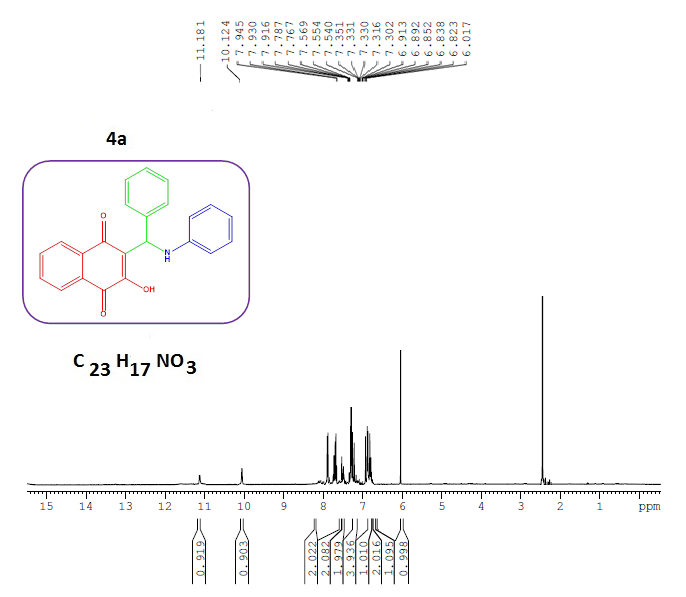 1H NMR of 4a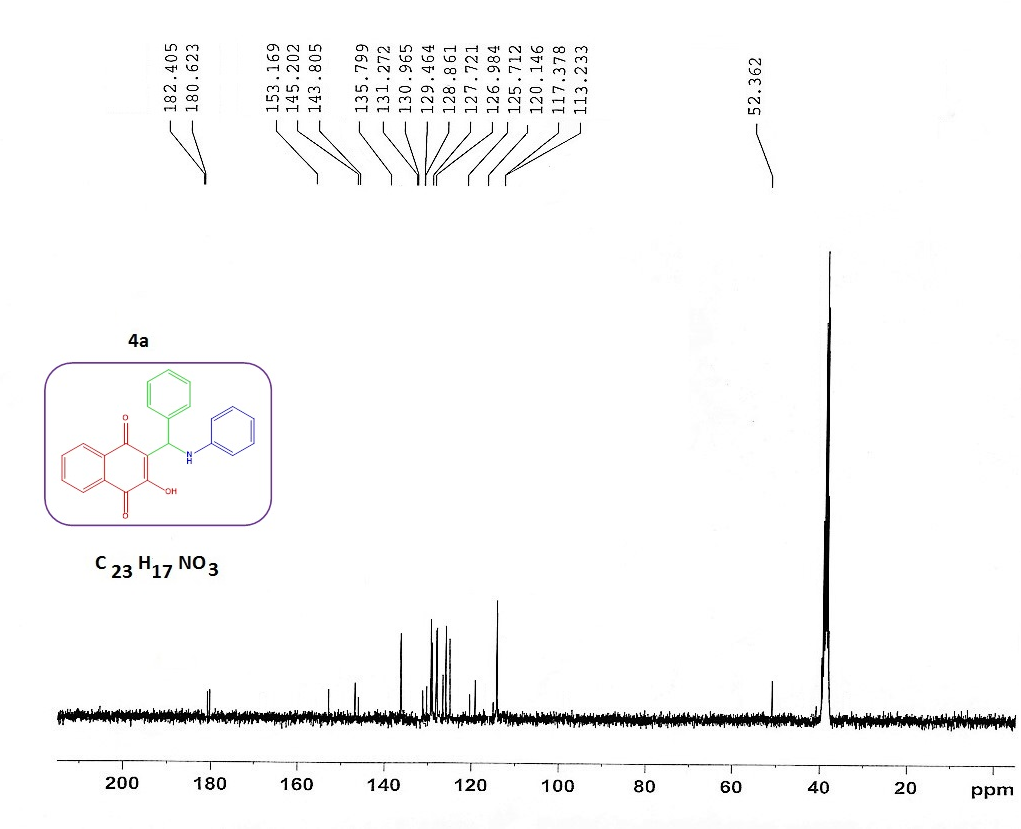 13C NMR of 4a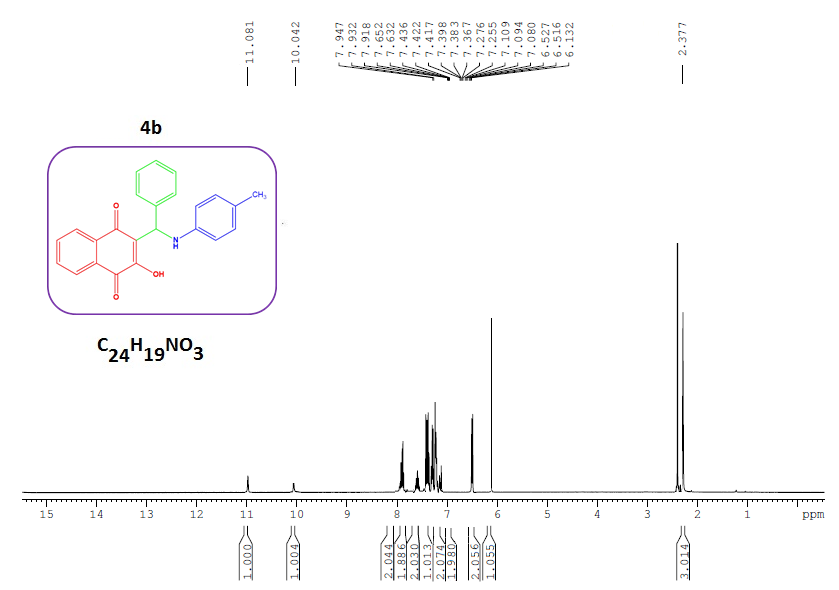 1H NMR of 4b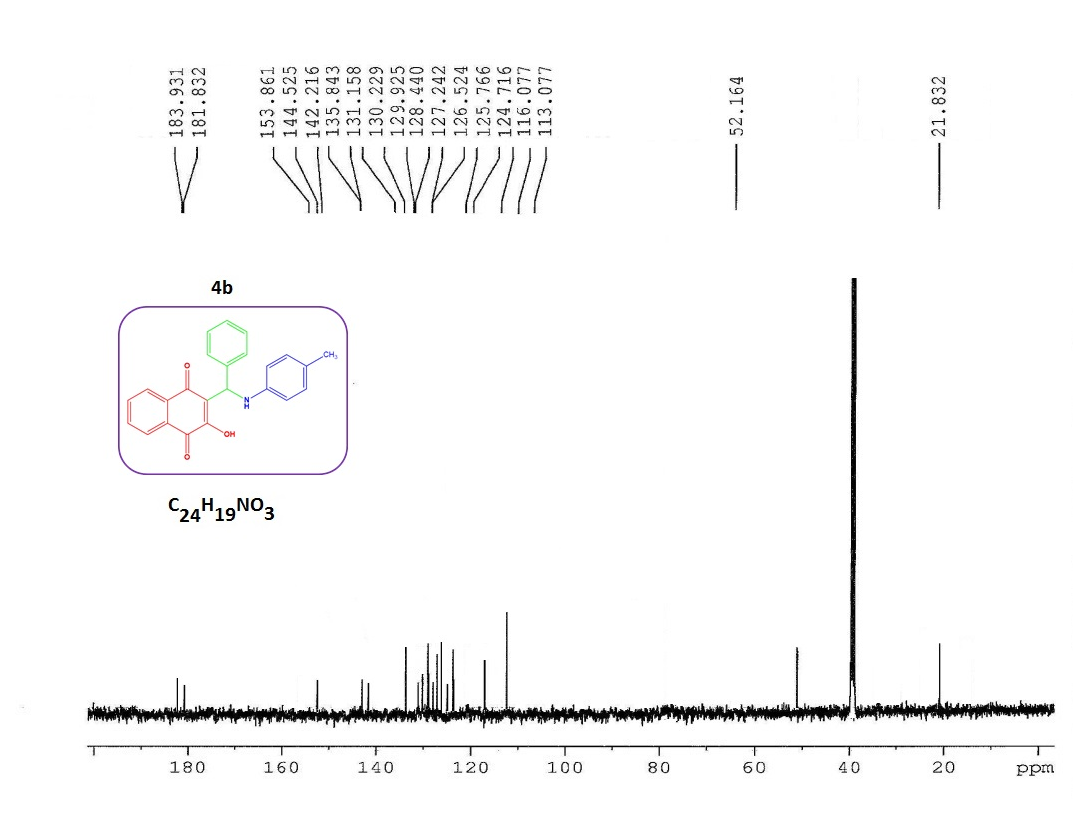 13C NMR of 4b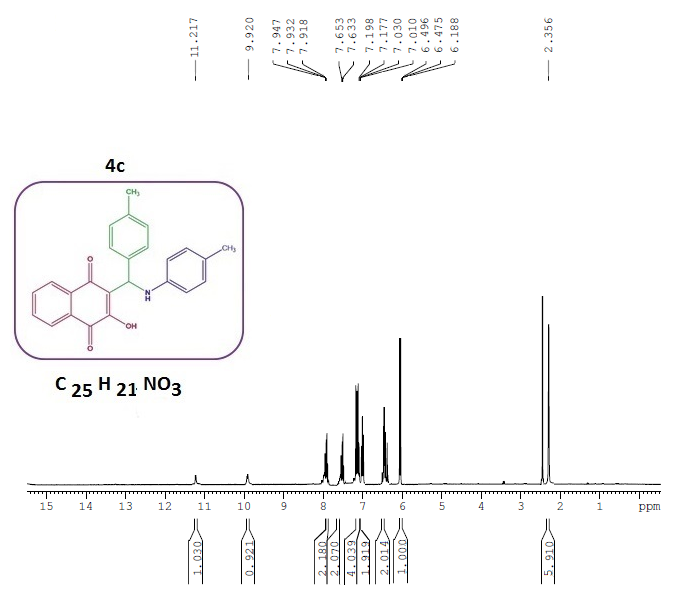 1H NMR of 4c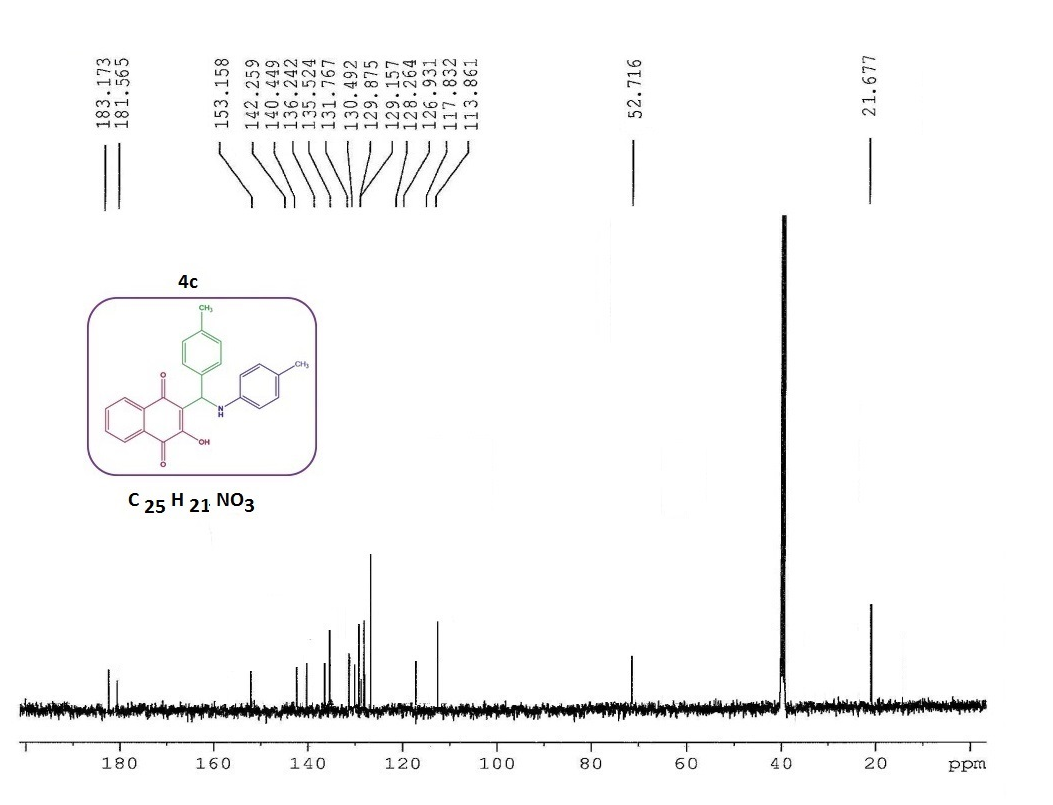 13C NMR of 4c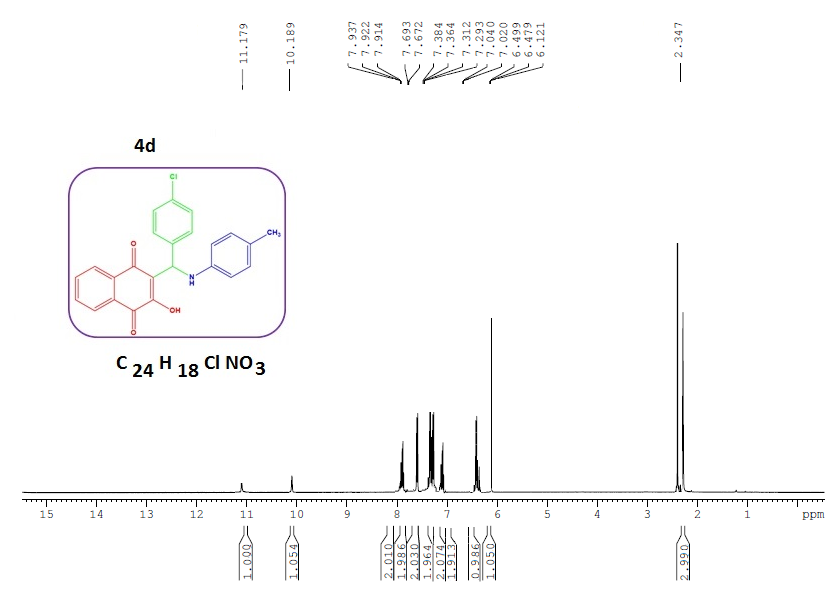 1H NMR of 4d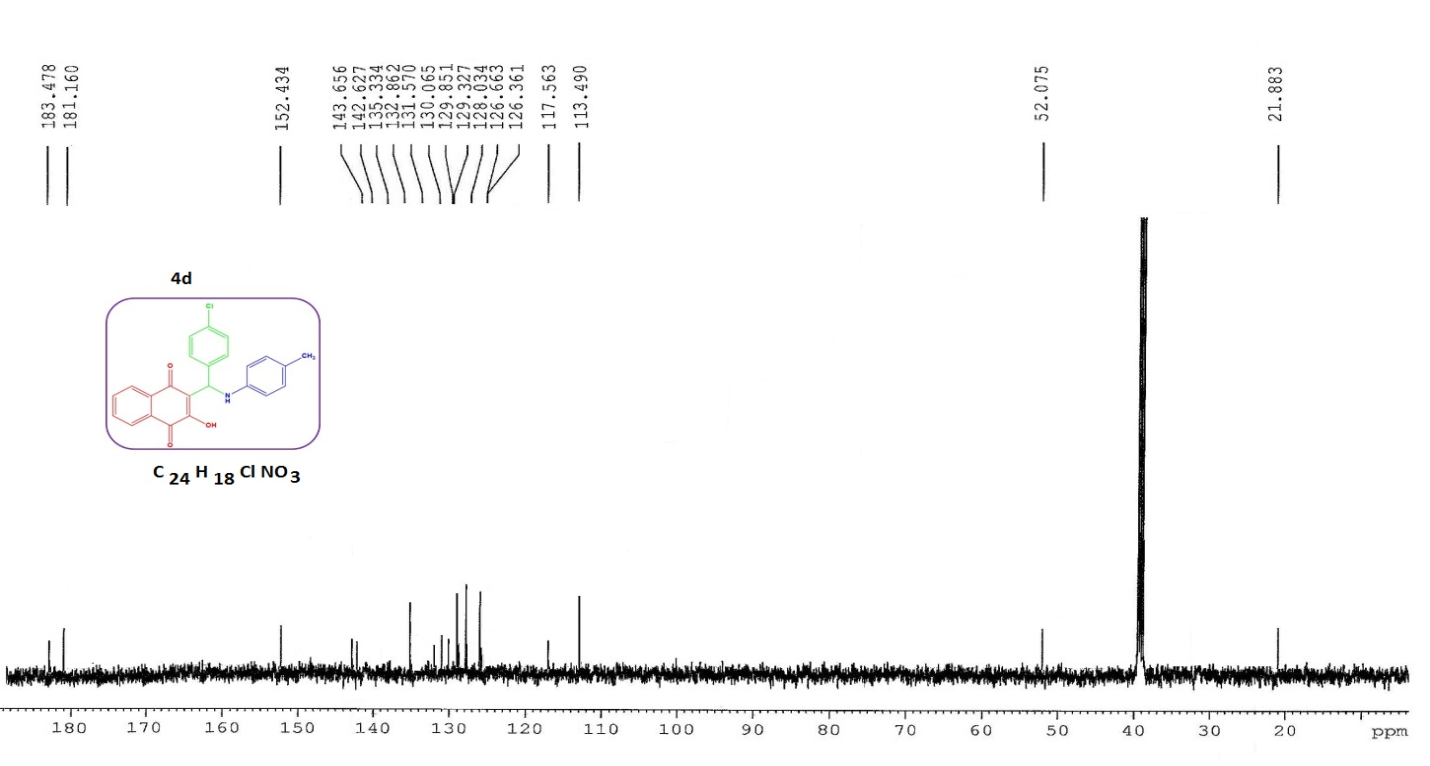 13C NMR of 4d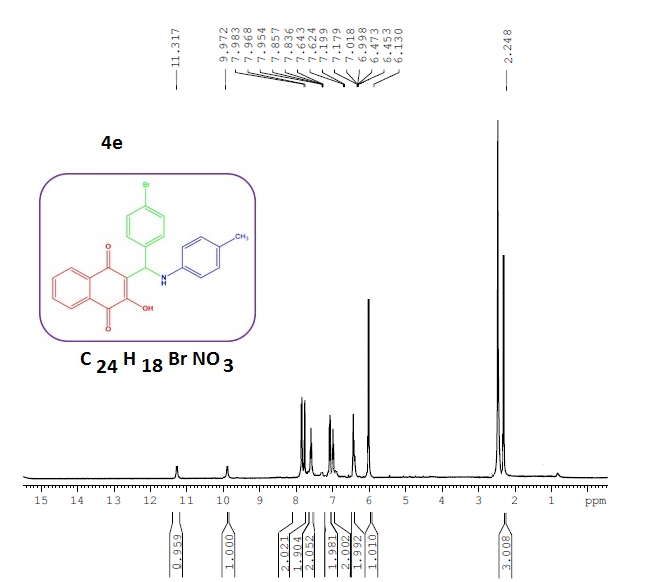 1H NMR of 4e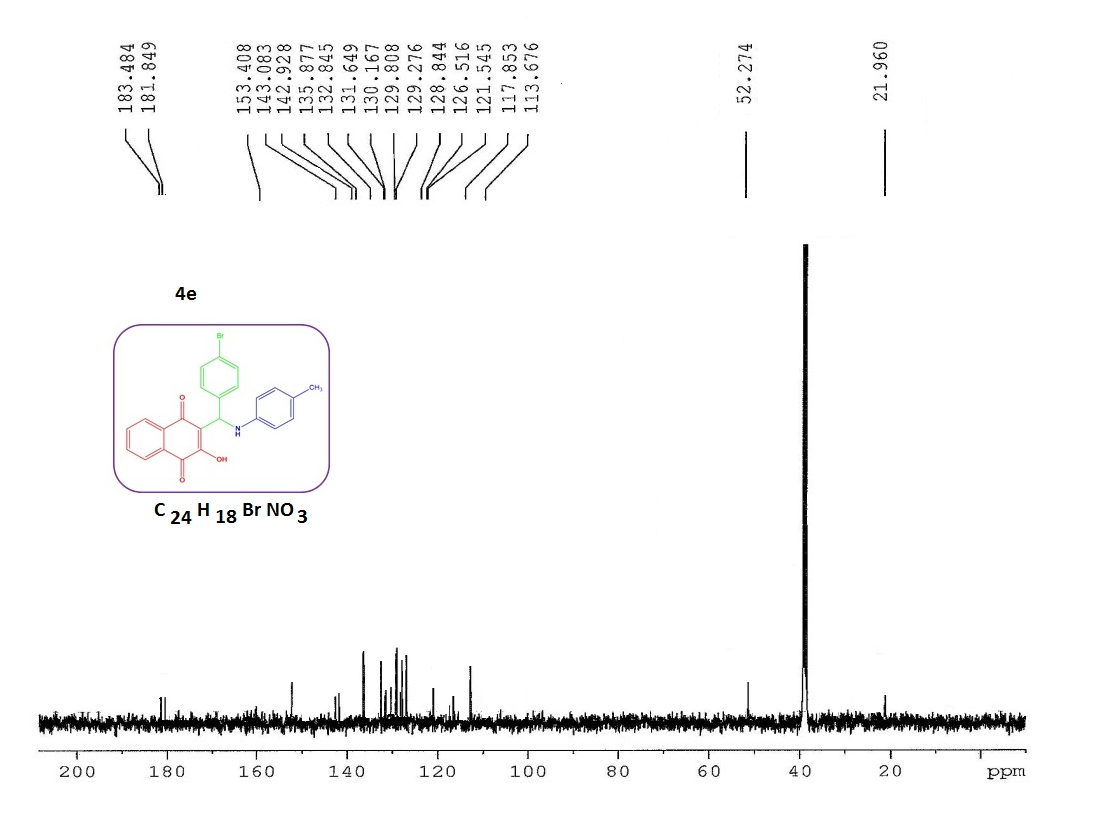 13C NMR of 4e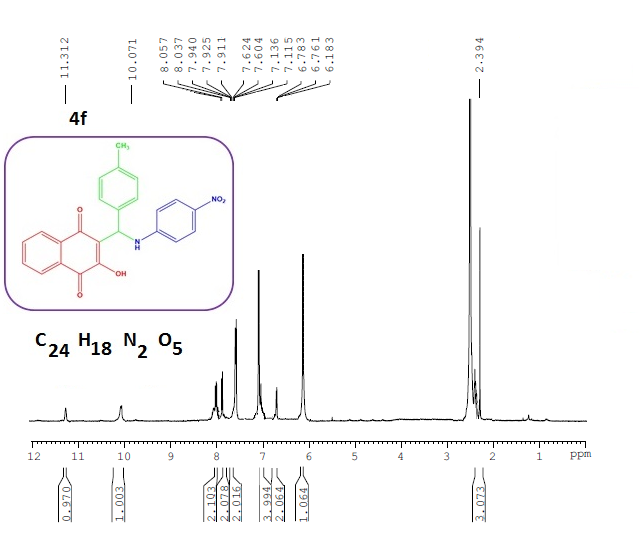 1H NMR of 4f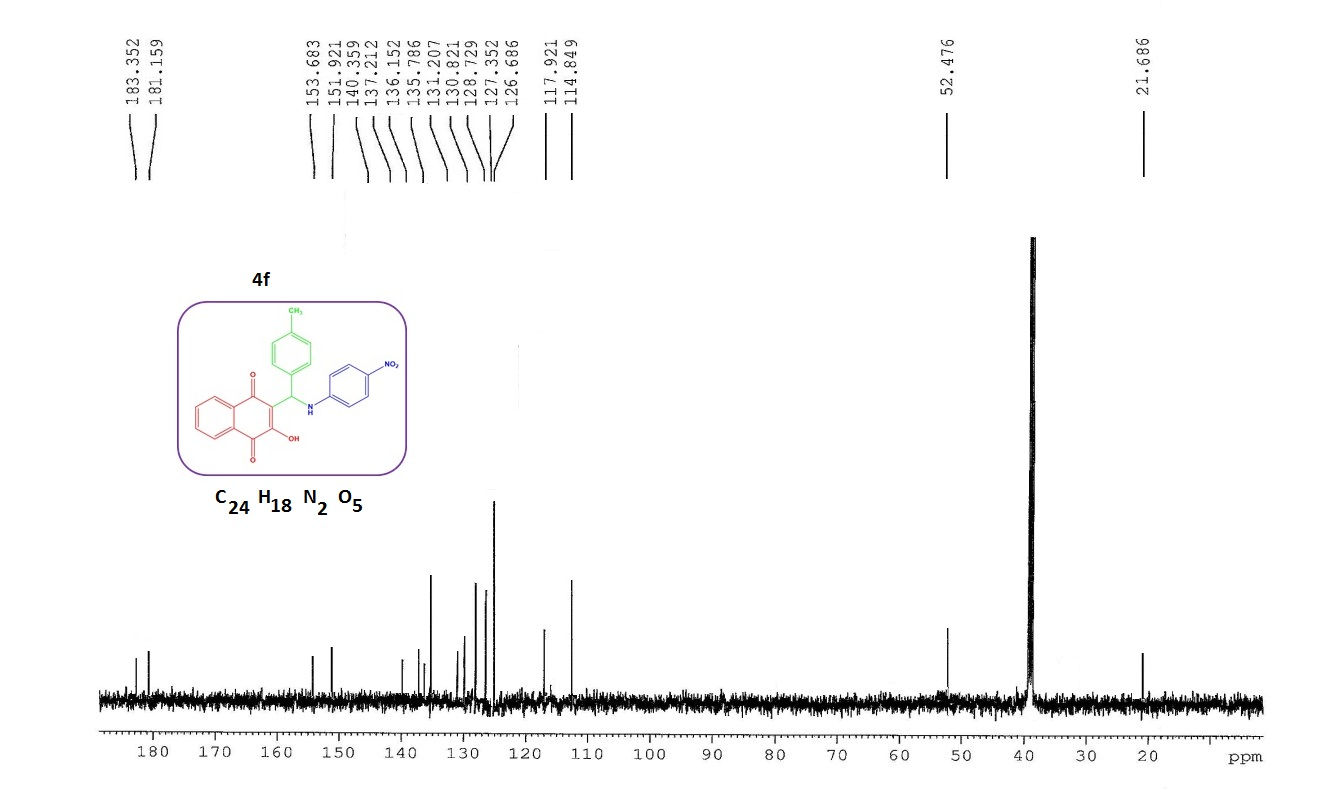 13C NMR of 4f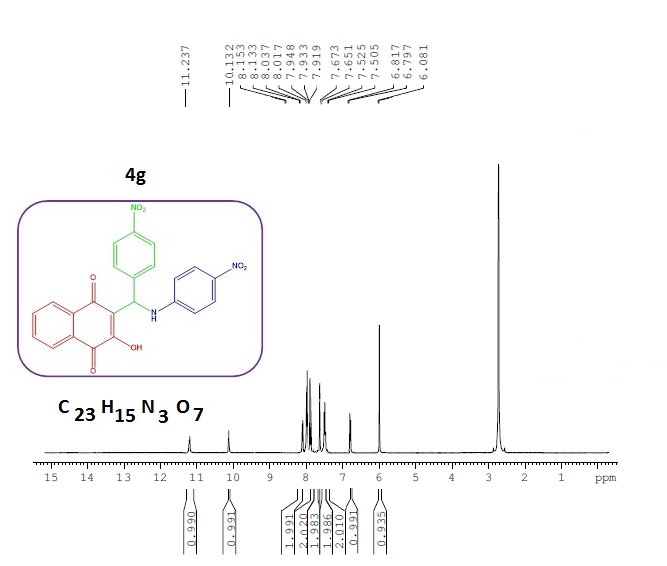 1H NMR of 4g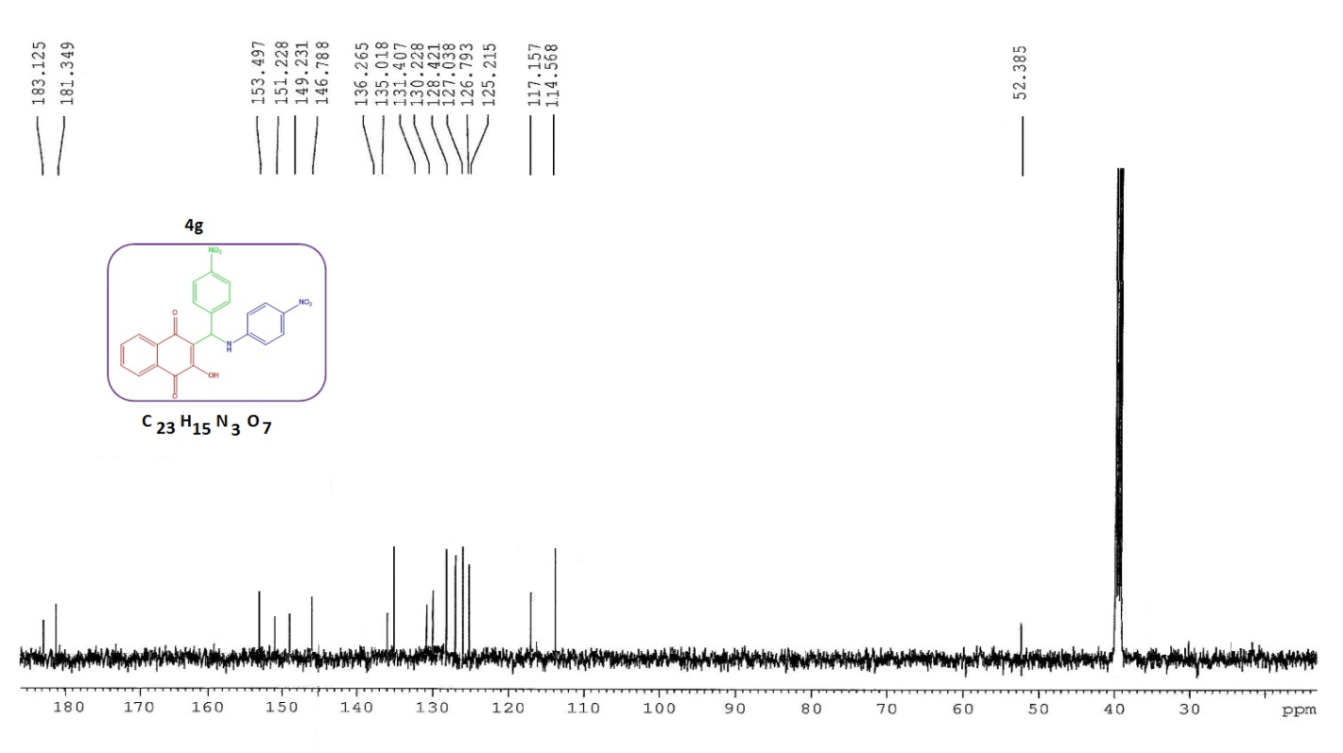 13C NMR of 4g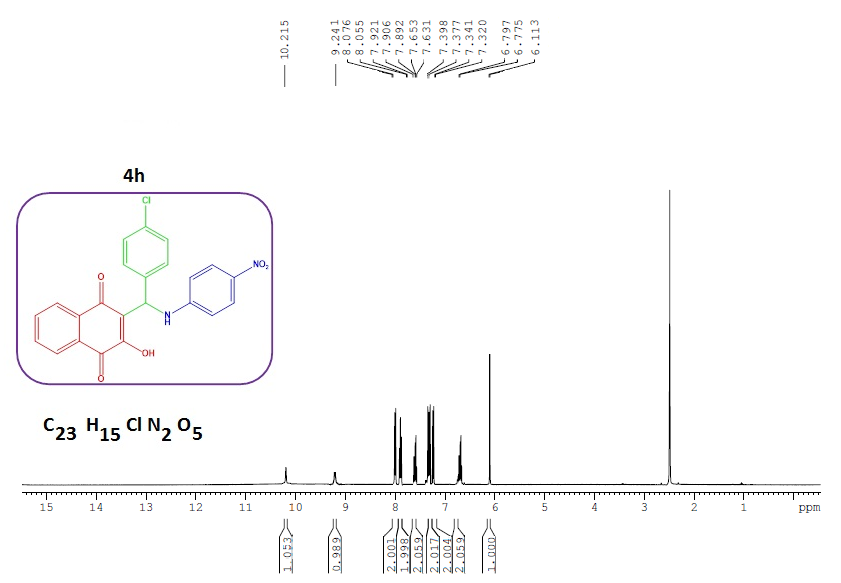 1H NMR of 4h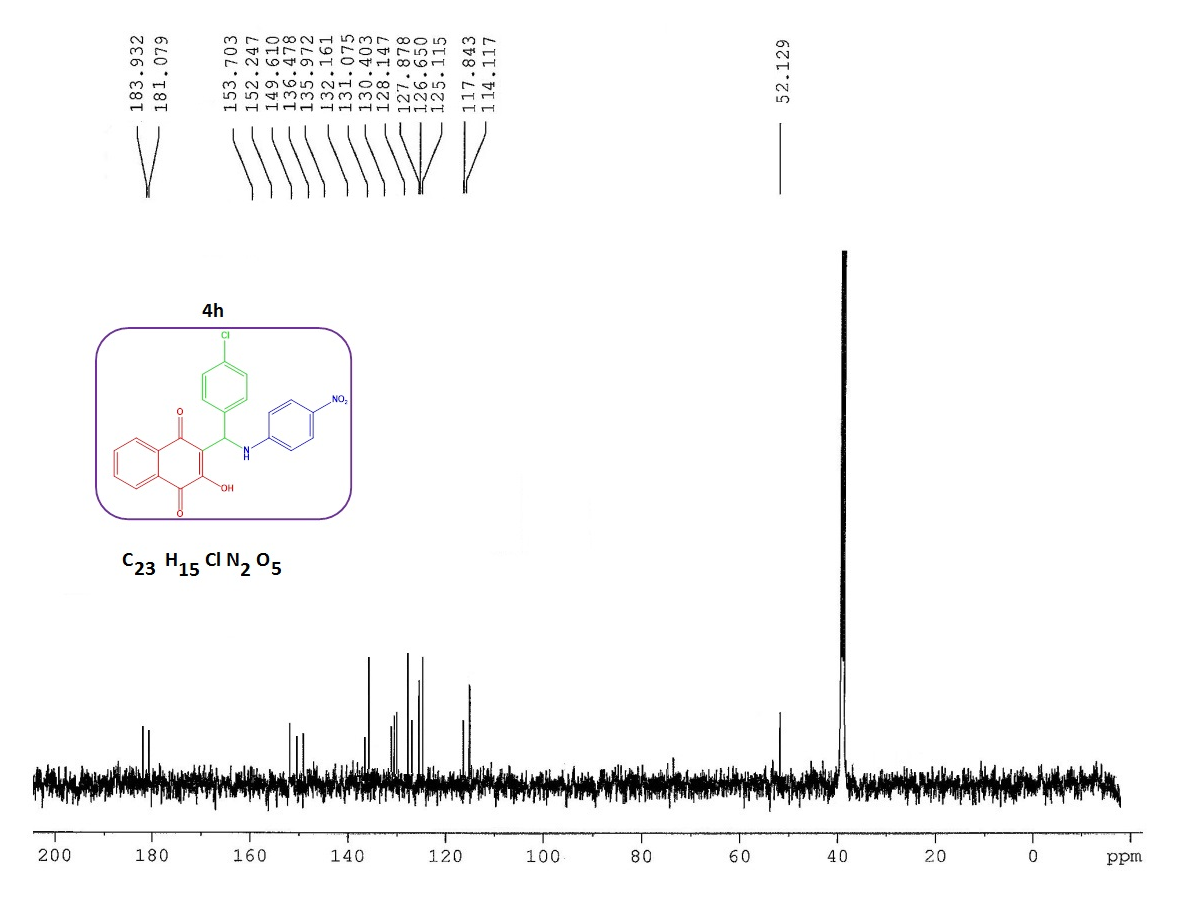 13C NMR of 4h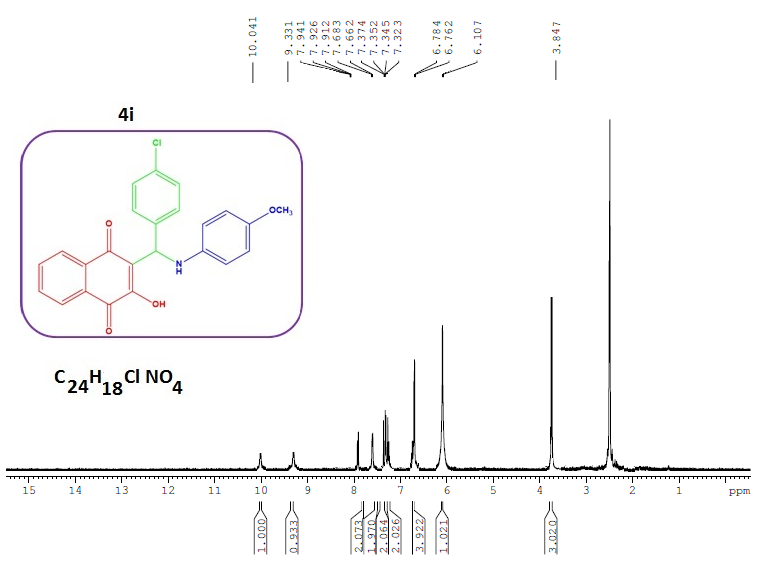 1H NMR of 4i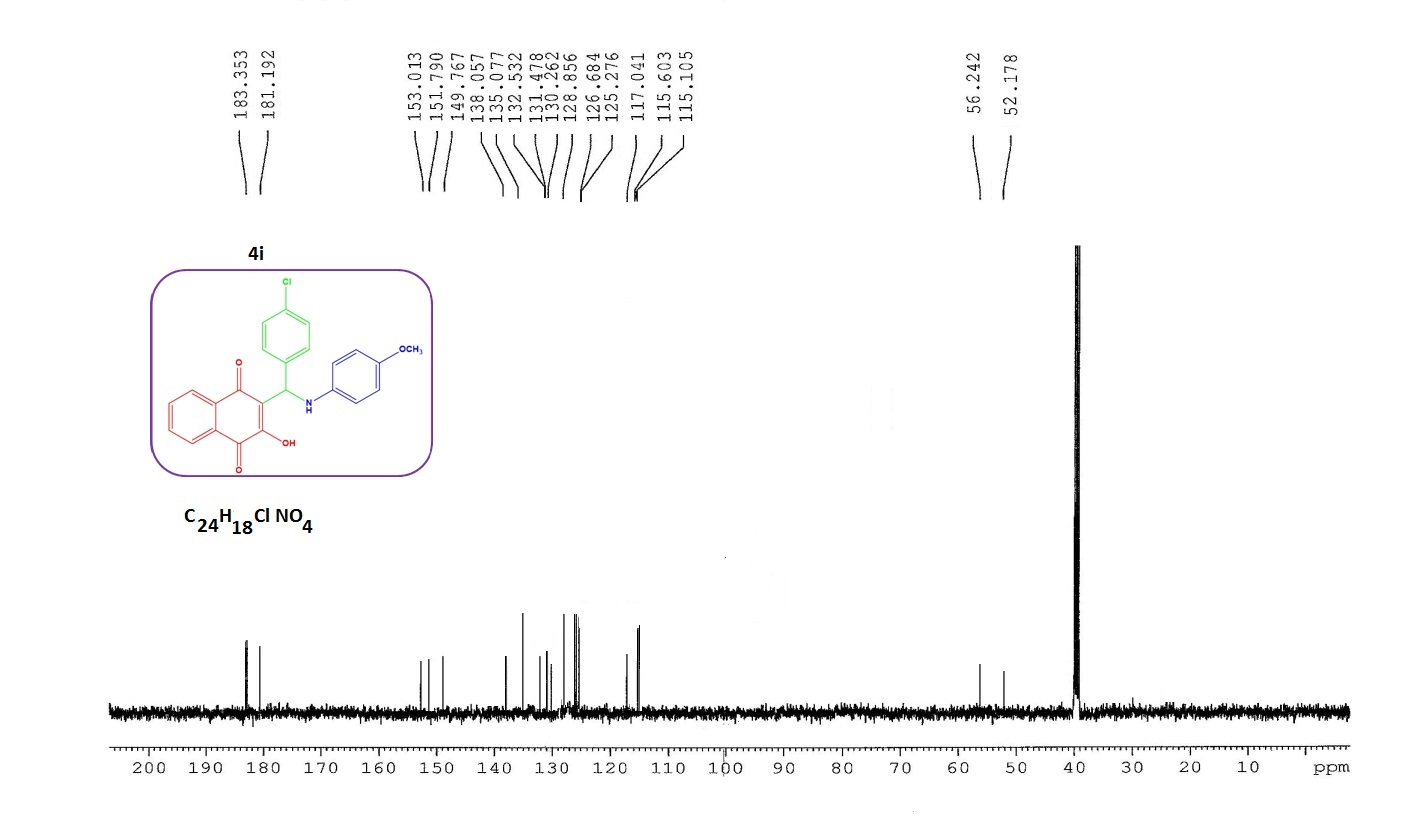 13C NMR of 4i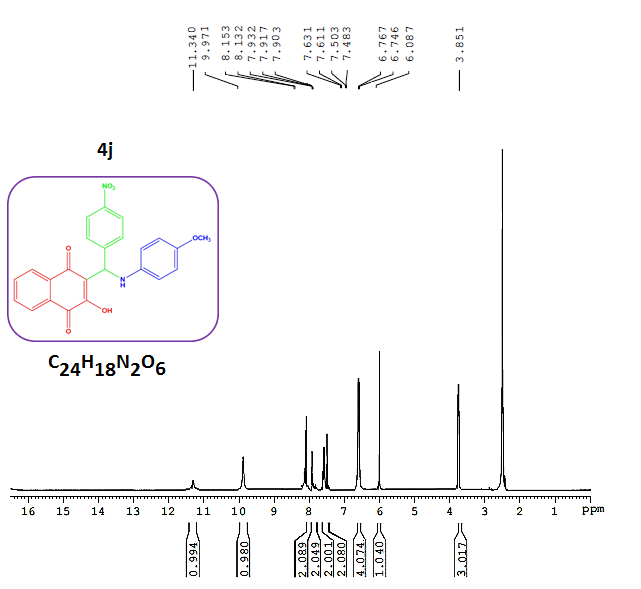 1H NMR of 4j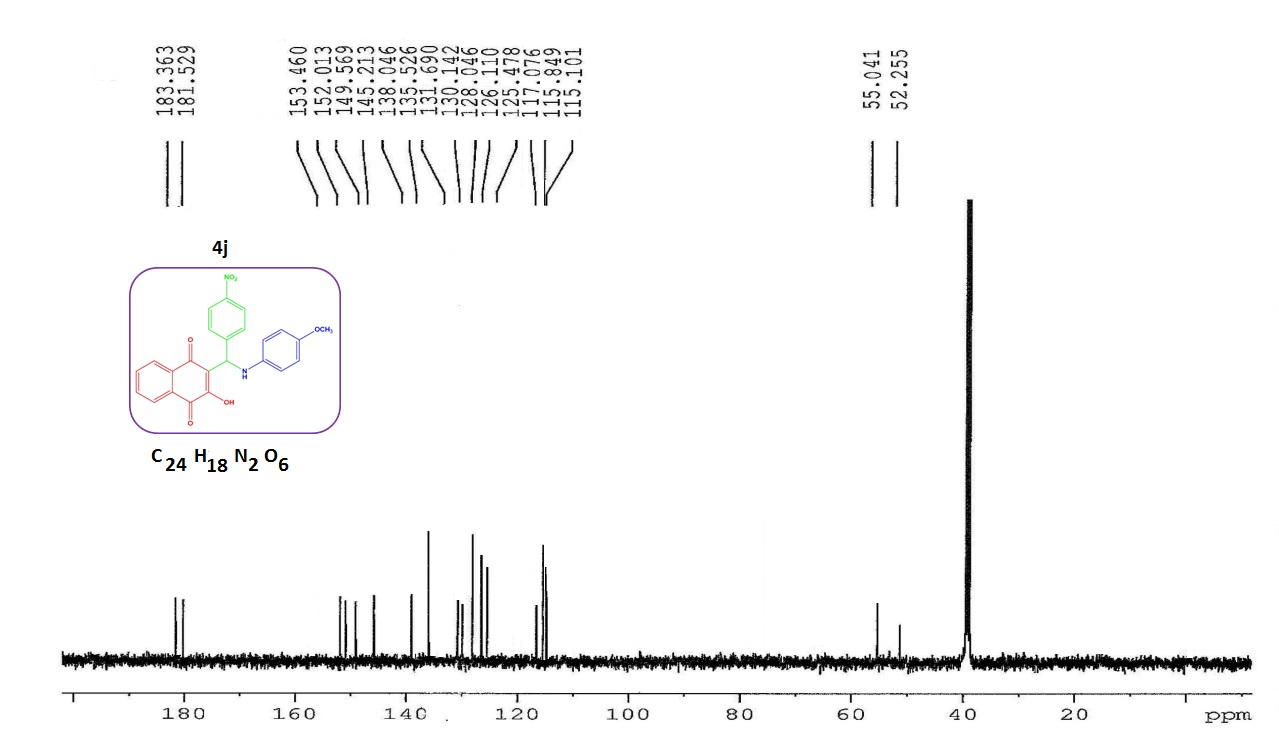 13C NMR of 4j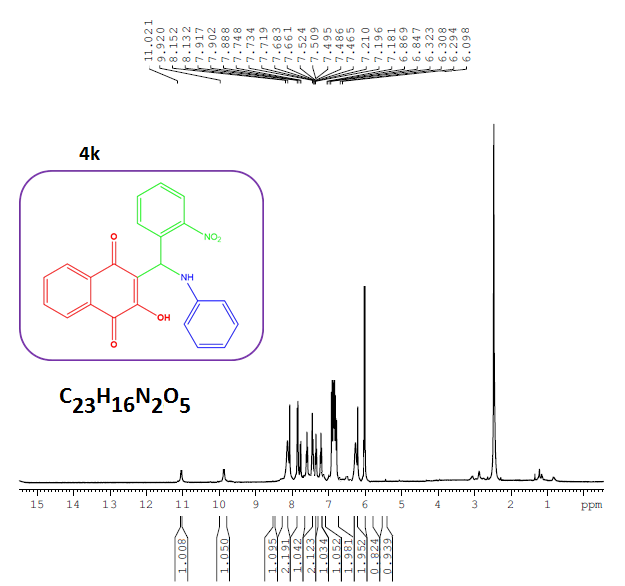 1H NMR of 4k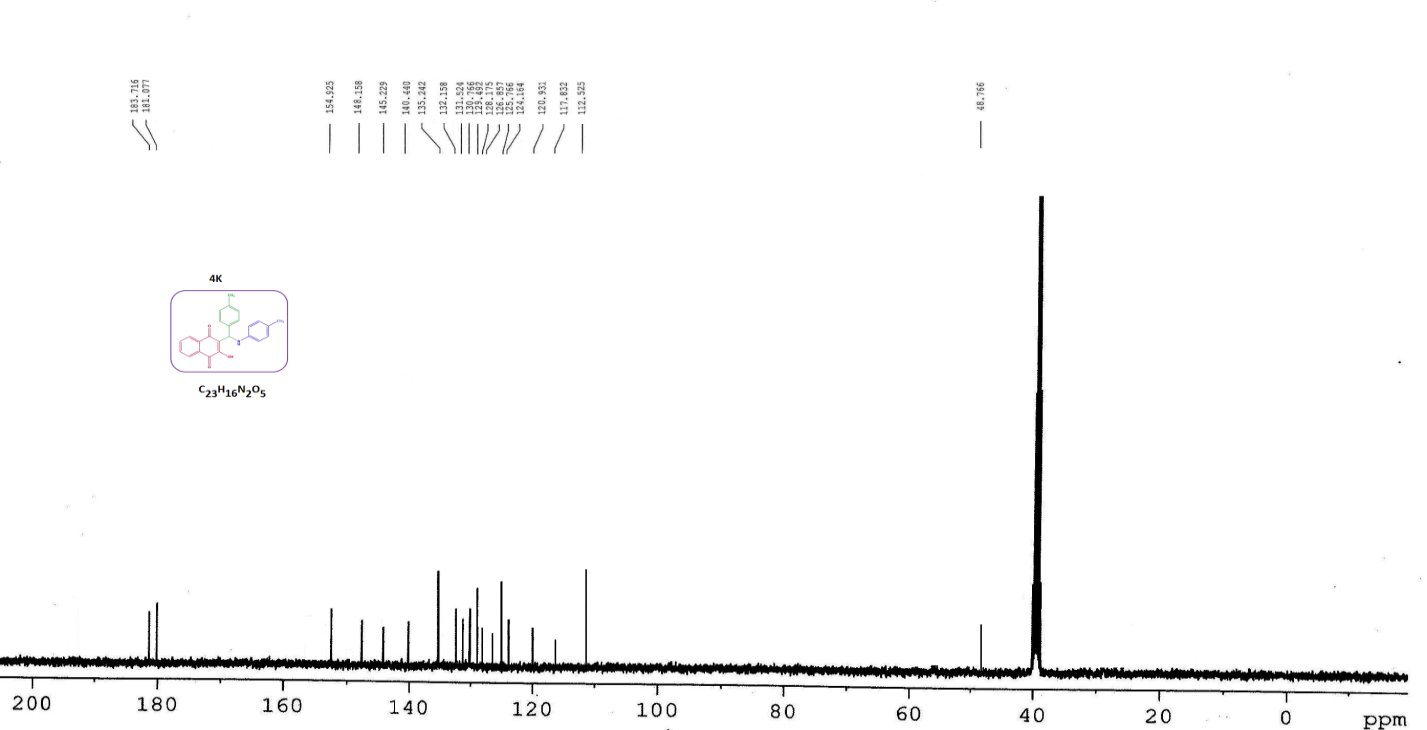 13C NMR of 4k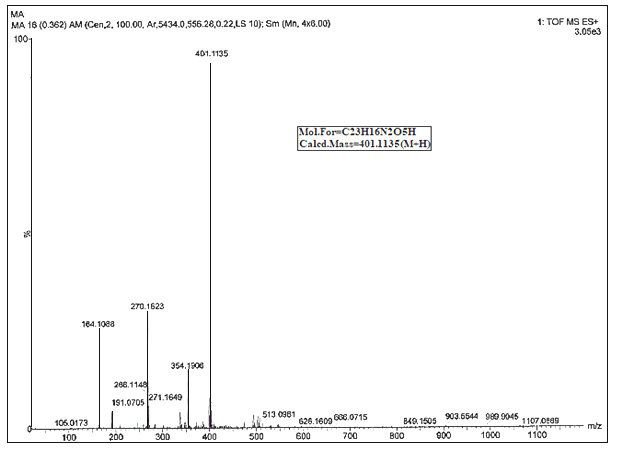 HRMS of 4k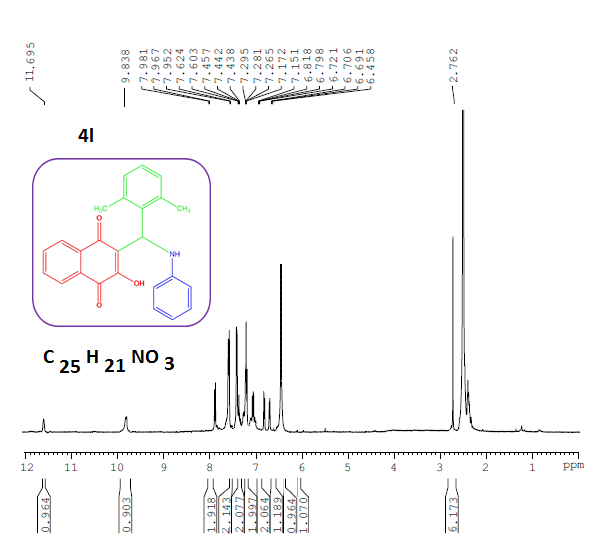 1H NMR of 4l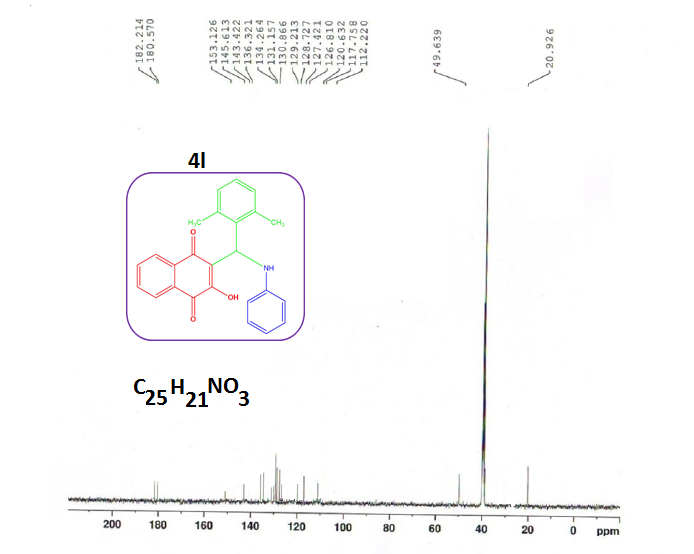 13C NMR of 4l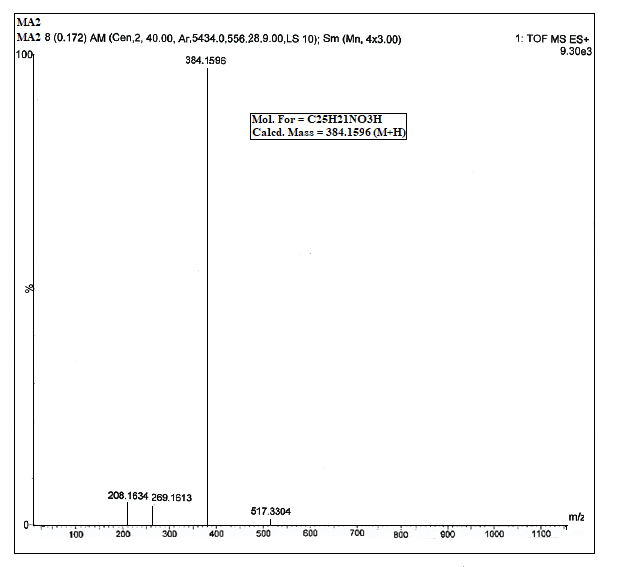 HRMS of 4l1H NMR of 4m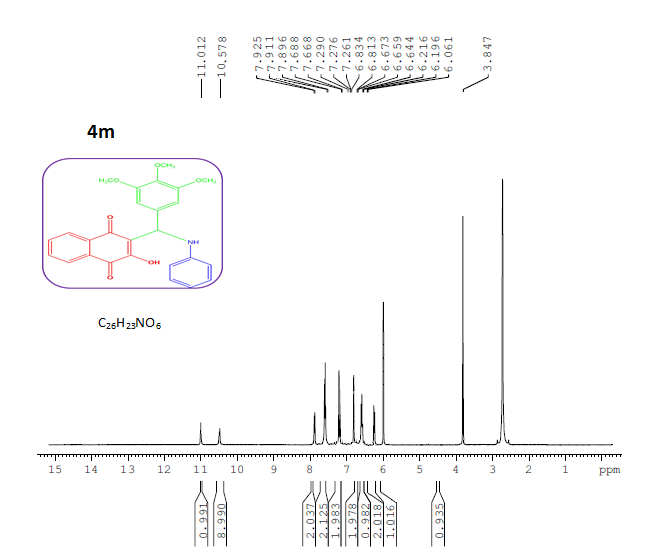 13C NMR of 4m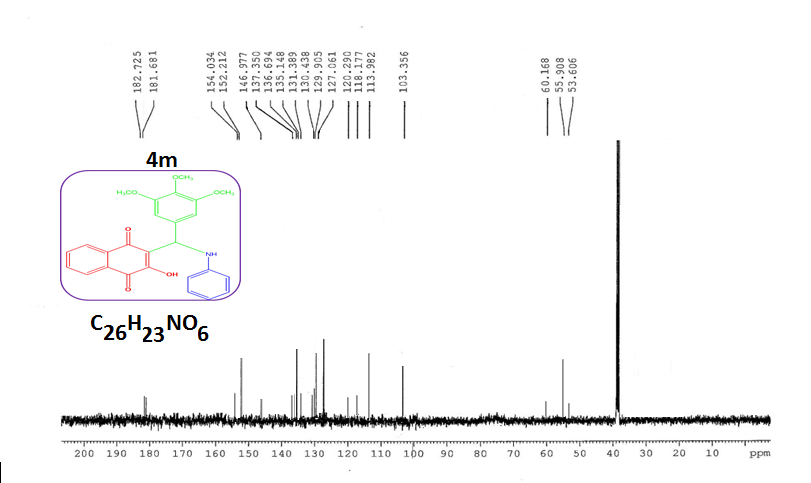 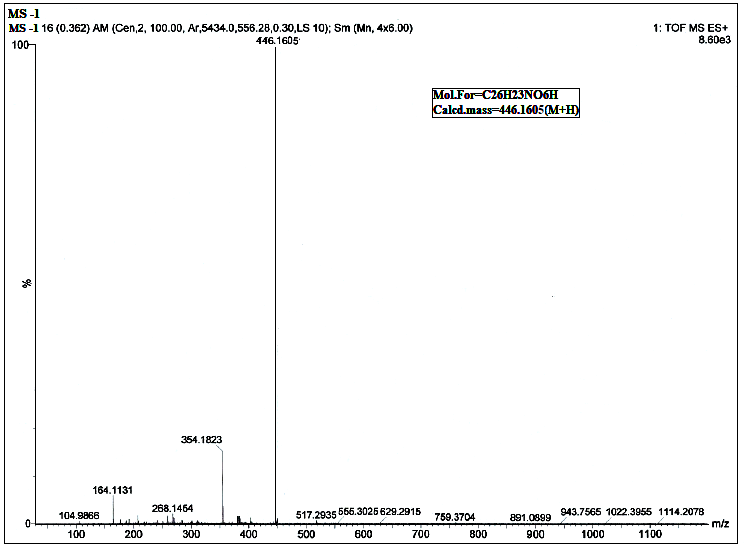 HRMS of 4m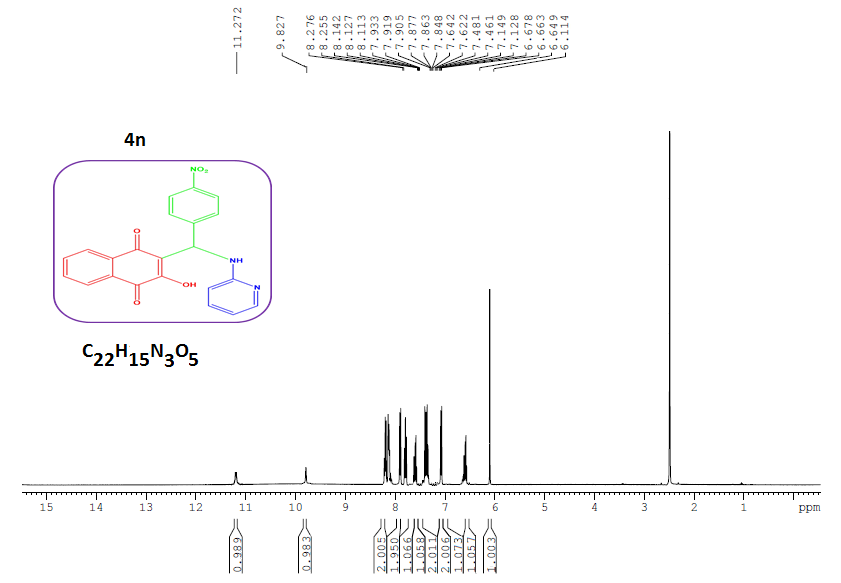 1H NMR of 4n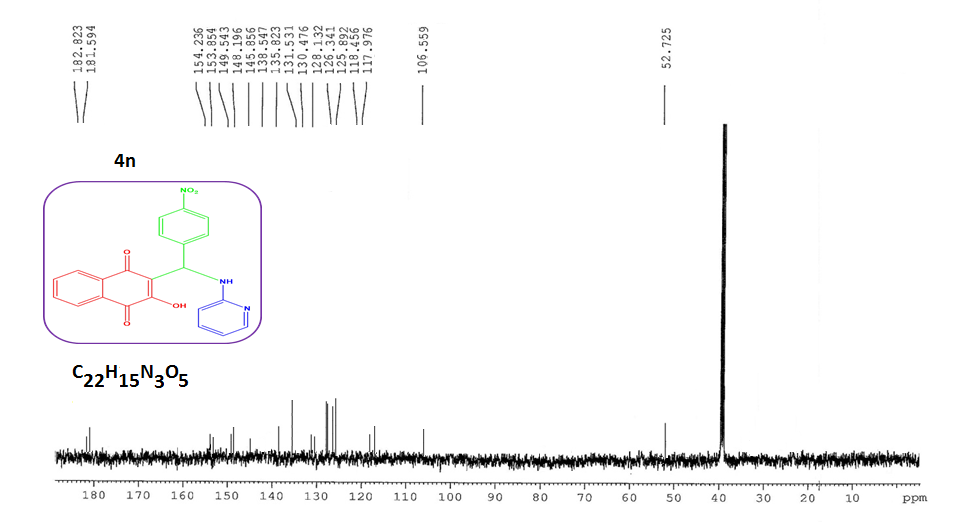 13C NMR of 4n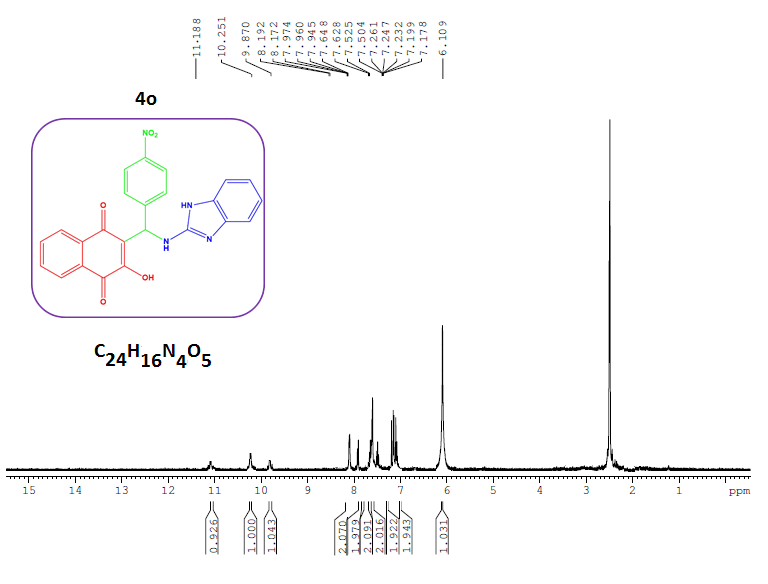 1H NMR of 4o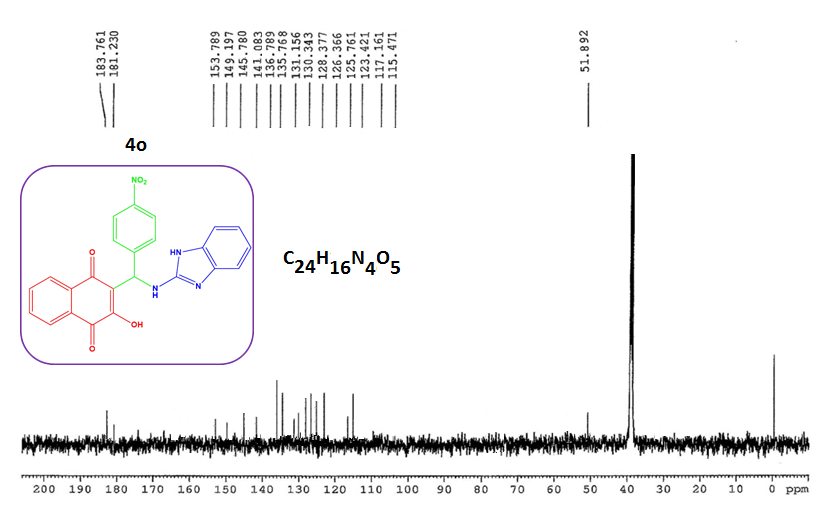 13C NMR of 4o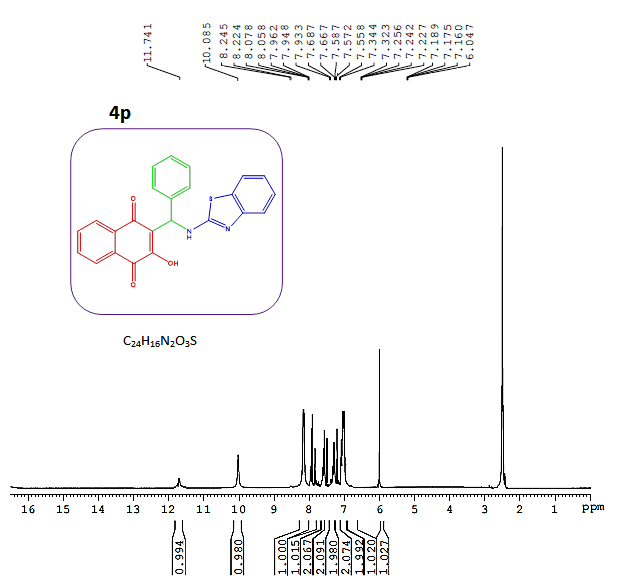 1H NMR of 4p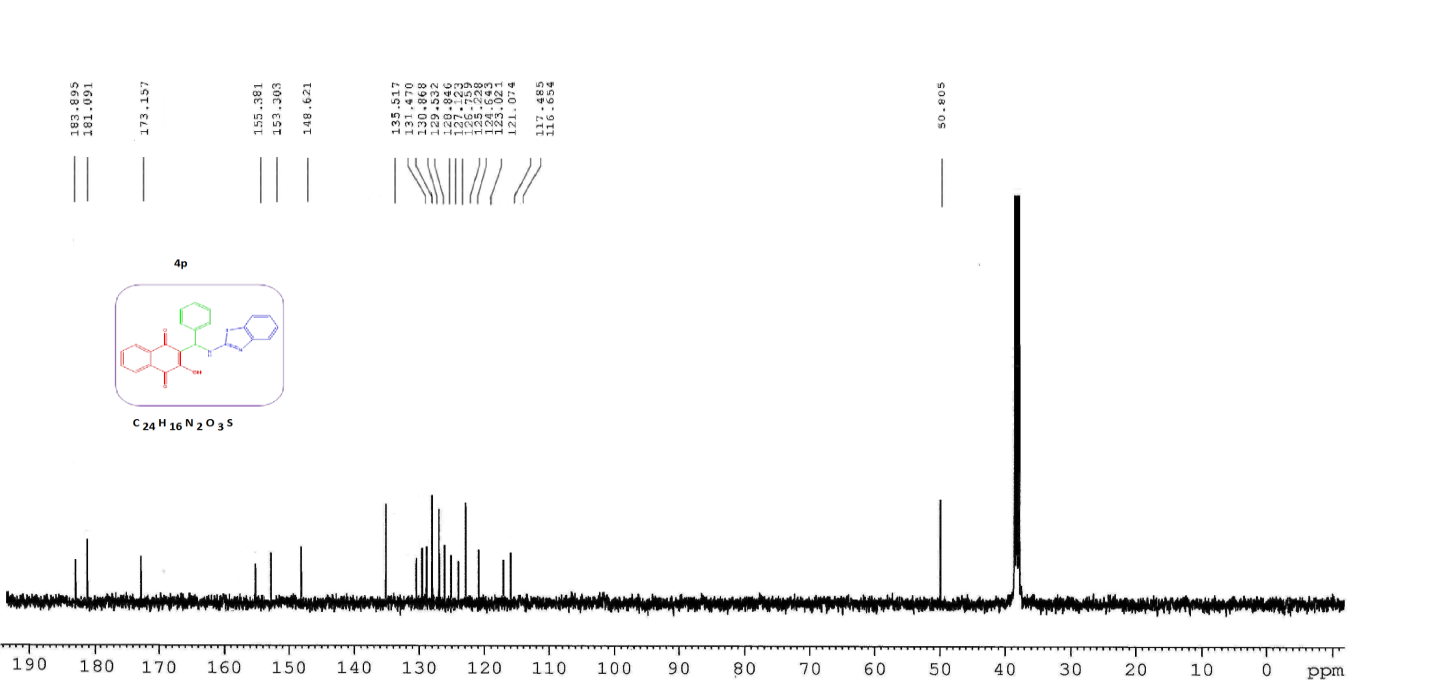 13C NMR of 4p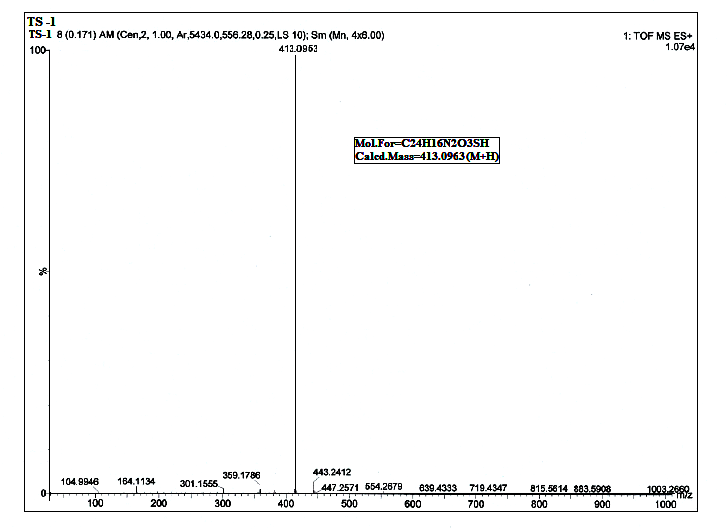 HRMS of 4p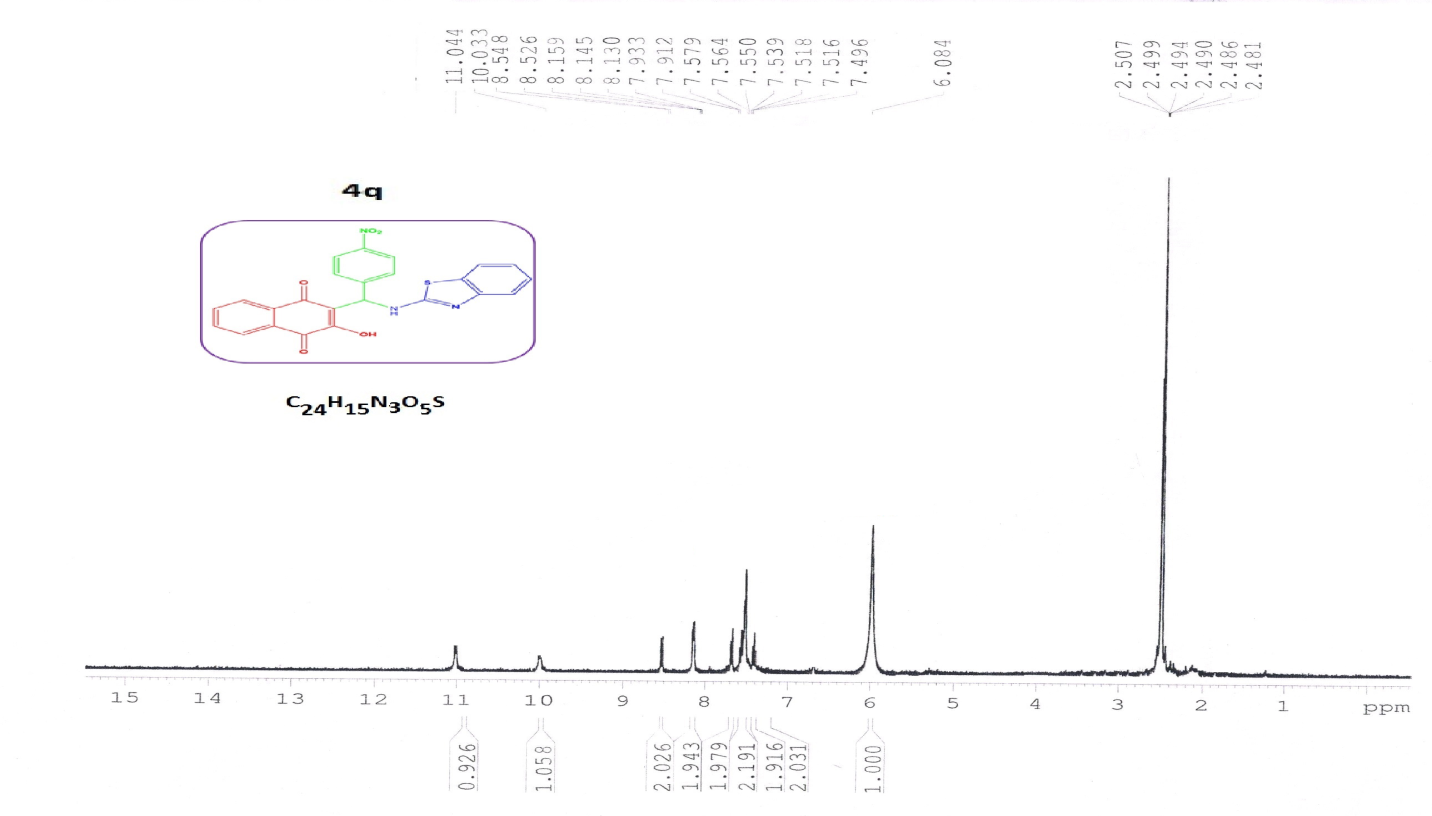 1H NMR of 4q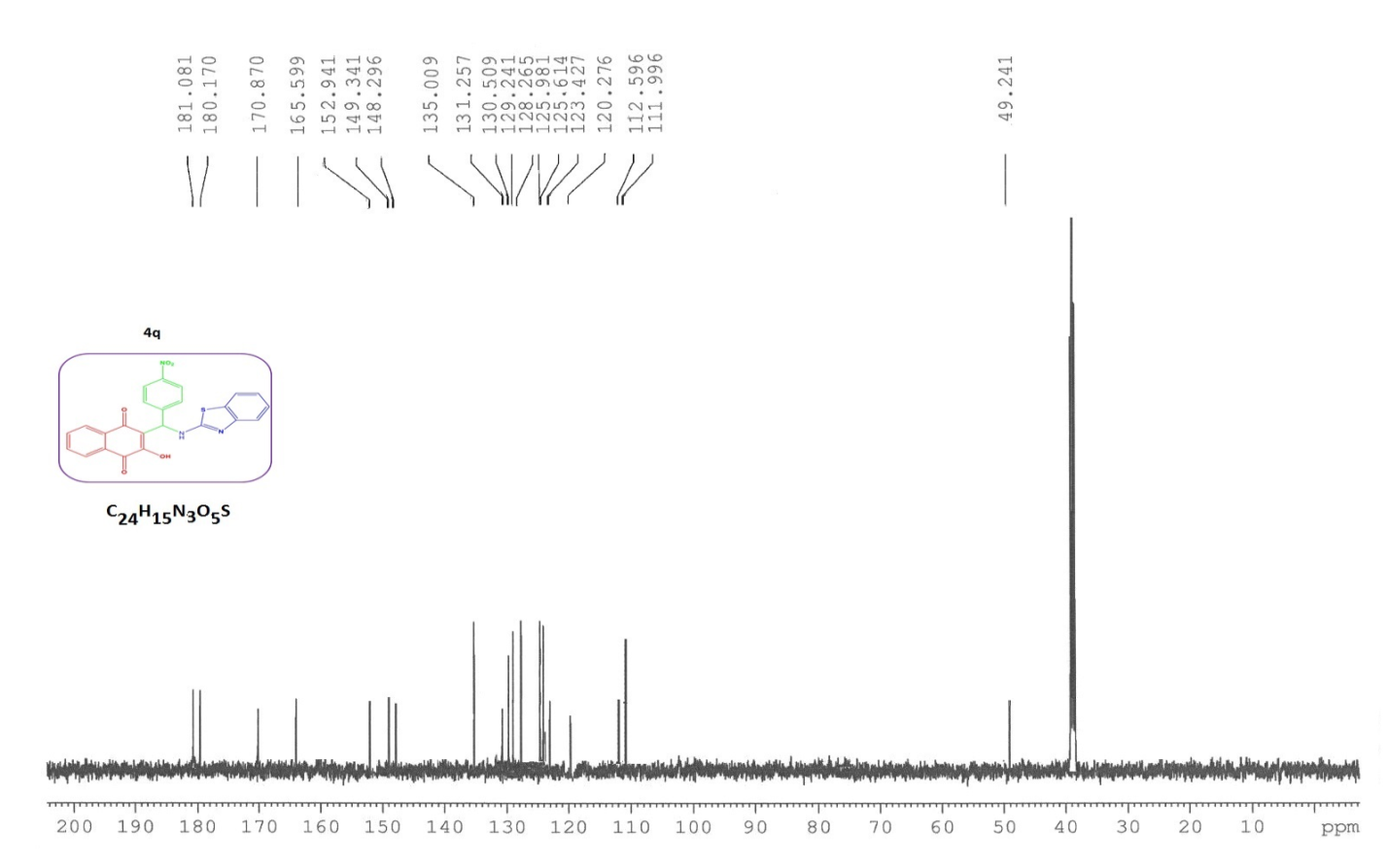 13C NMR of 4q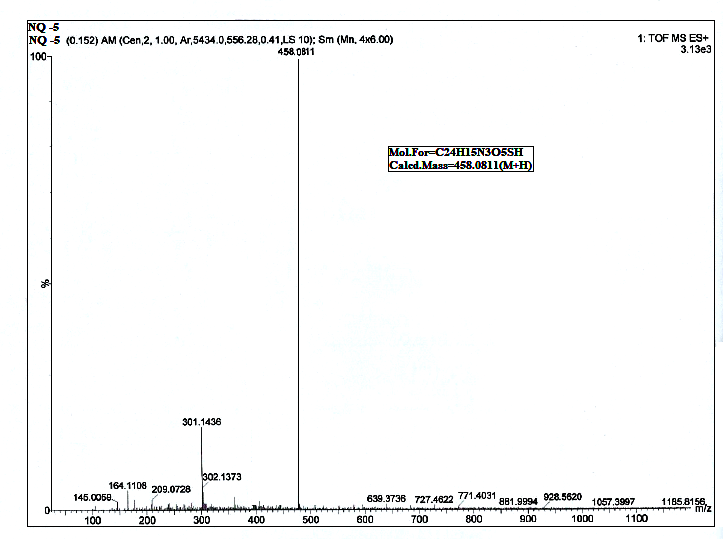 HRMS of 4q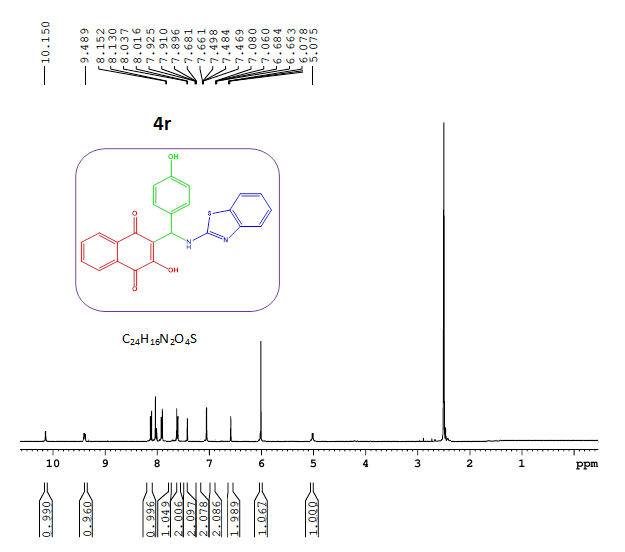 1H NMR of 4r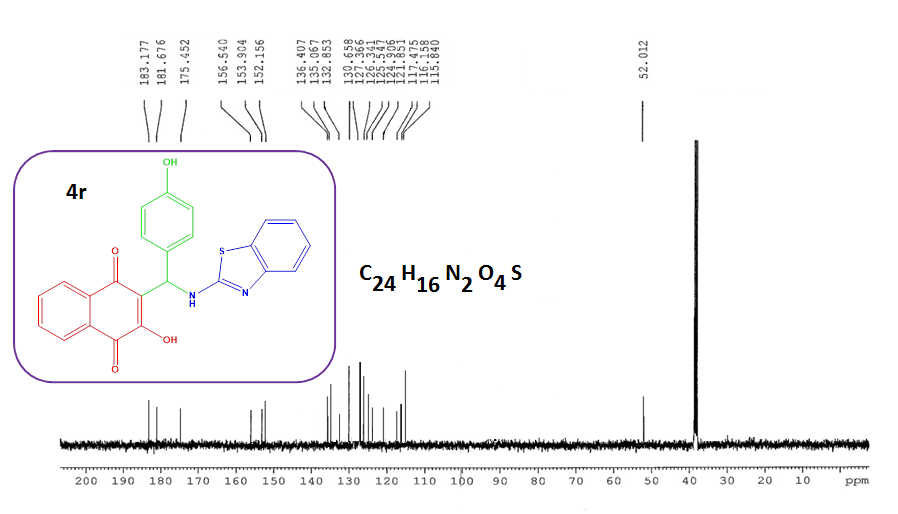 13C NMR of 4r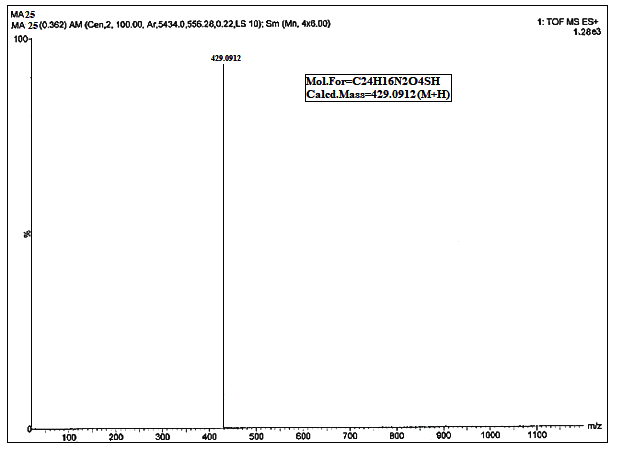 HRMS of 4r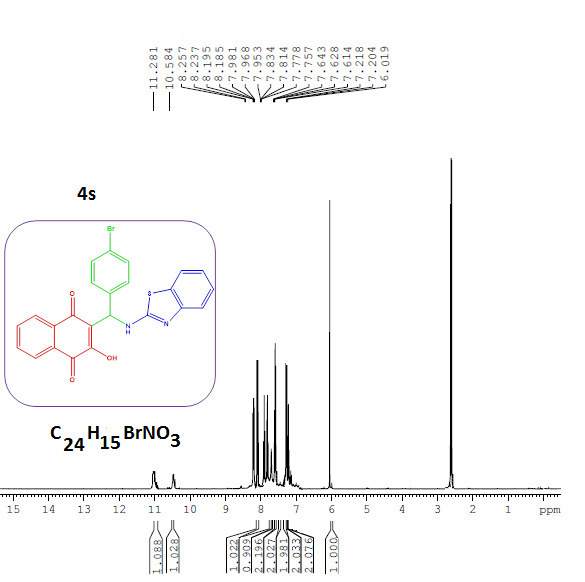 1H NMR of 4s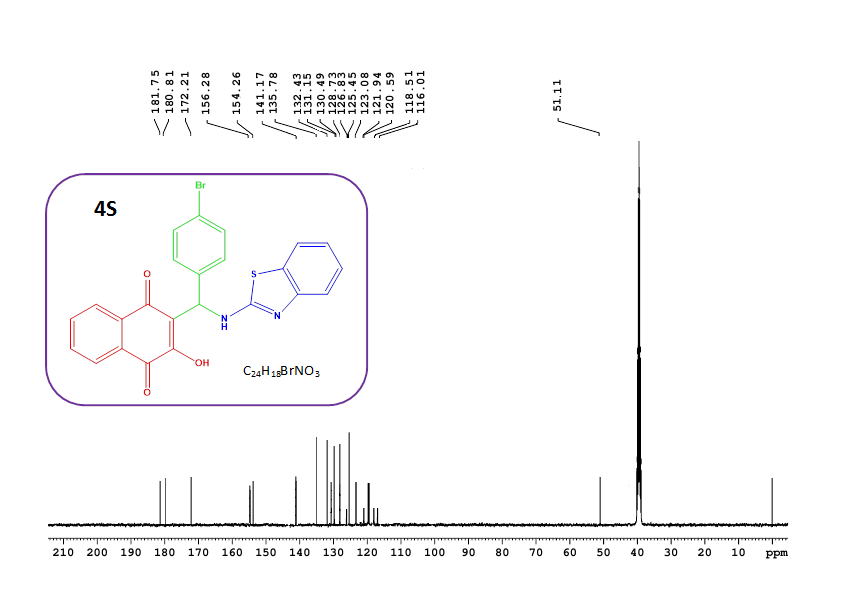 13C NMR of 4s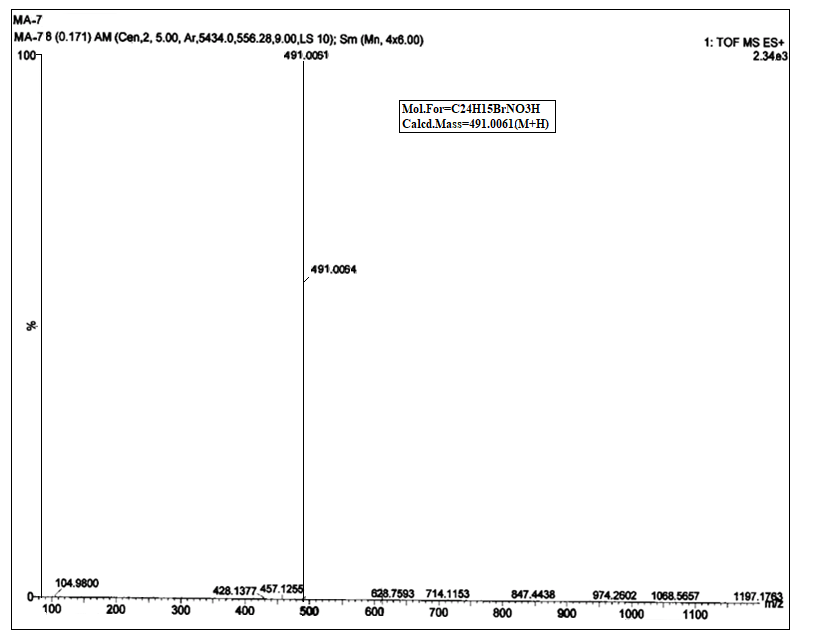 HRMS of 4s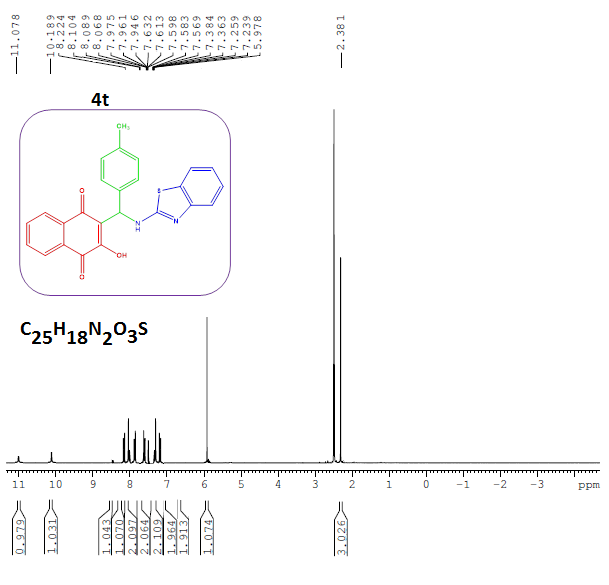 1H NMR of 4t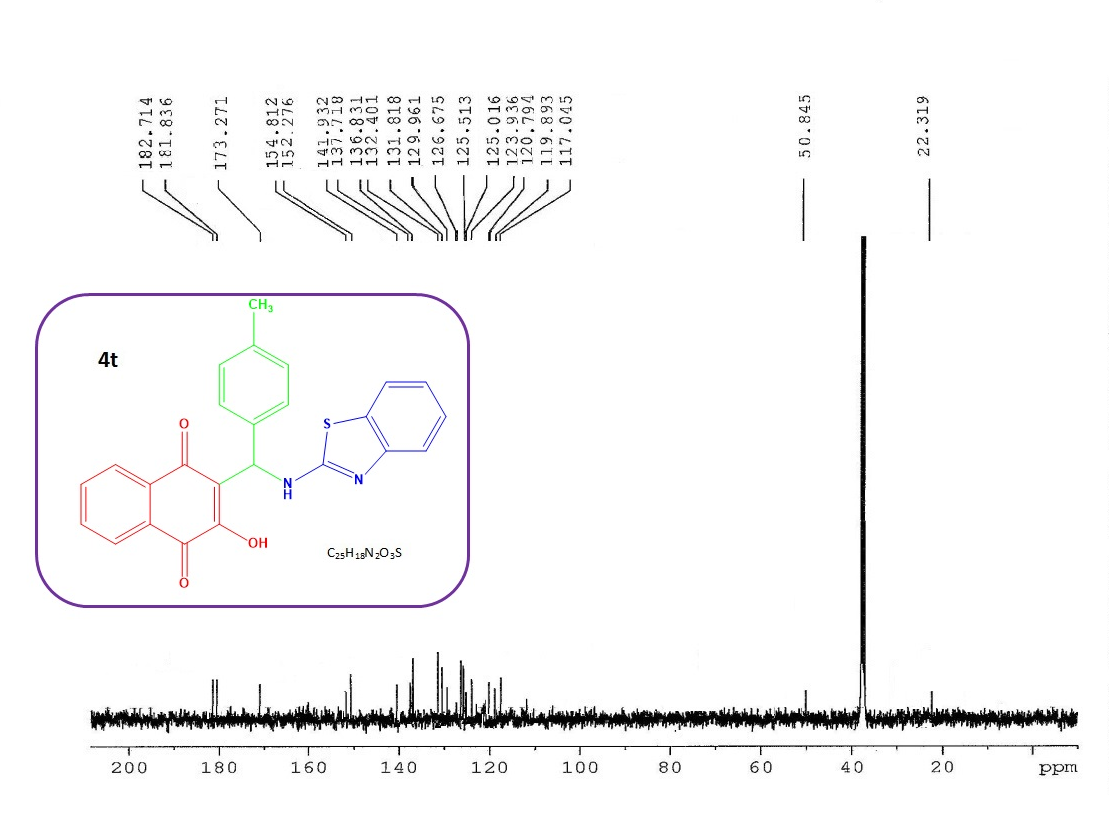 13C NMR of 4t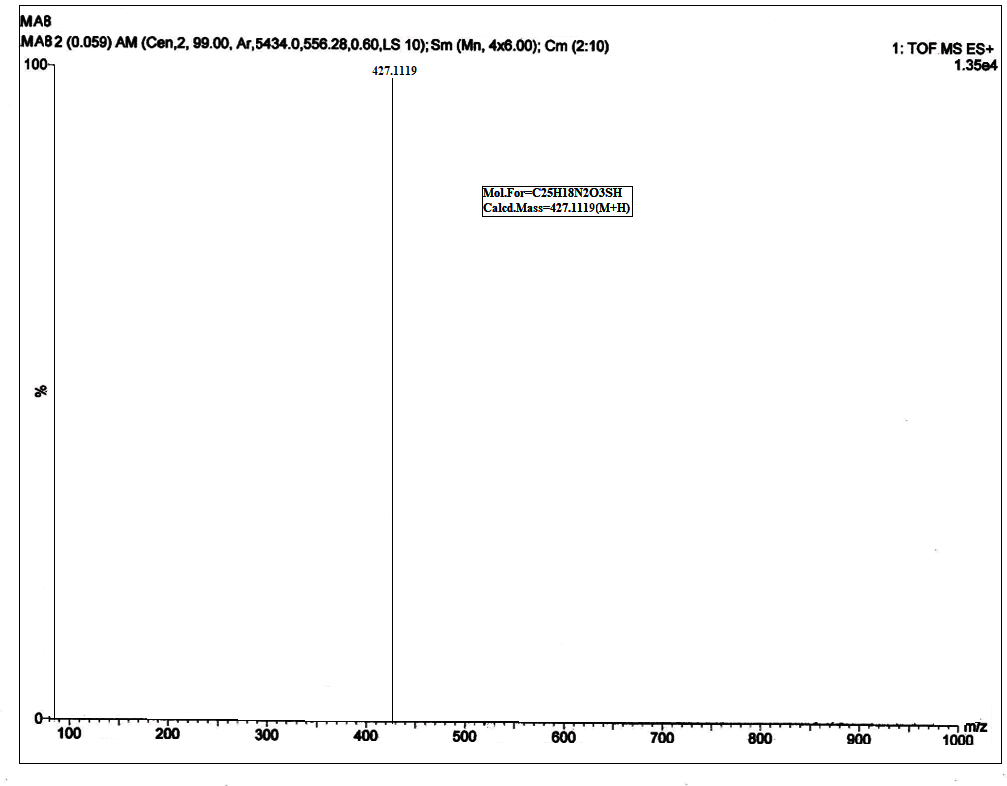 HRMS of 4t1H NMR and 13C NMR spectra of 4a……………….......................................S14 - S151H NMR and 13C NMR spectra of 4b………………......................................S16 - S171H NMR and 13C NMR spectra of 4c………………...................................... S18 – S191H NMR and 13C NMR spectra of 4d……………………………………….. S20 – S211H NMR and 13C NMR spectra of 4e……………………………………….. S22 – S231H NMR and 13C NMR spectra of 4f………………………………………... S24 – S251H NMR and 13C NMR spectra of 4g……………………………………….. S26 –  S271H NMR and 13C NMR spectra of 4h………………………………………... S28 – S291H NMR and 13C NMR spectra of 4i………………………………………… S30 – S311H NMR and 13C NMR spectra of 4j………………………………………… S32 – S331H NMR and 13C NMR spectra of 4k………………………………………… S34 – S35HRMS spectra of 4k……………………………………………………………...S351H NMR and 13C NMR spectra of 4l…………………………………………. S36 – S37HRMS spectra of 4l……………………………………………………………...S371H NMR and 13C NMR spectra of 4m………………………………………… S38 – S39HRMS spectra of 4m……………………………………………………………...S391H NMR and 13C NMR spectra of 4n……………………………………………. S40 – S411H NMR and 13C NMR spectra of 4o…………………………………………… S42 – S431H NMR and 13C NMR spectra of 4p…………………………………………… S44 – S45HRMS spectra of 4p……………………………………………………………...S451H NMR and 13C NMR spectra of 4q……………………………………………. S46 – S47HRMS spectra of 4q……………………………………………………………...S471H NMR and 13C NMR spectra of 4r…………………………………………….. S48 – S49HRMS spectra of 4r……………………………………………………………...S491H NMR and 13C NMR spectra of 4s………………………………………………S50 – S51HRMS spectra of 4s……………………………………………………………...S511H NMR and 13C NMR spectra of 4t……………………………………………….S52 – S53HRMS spectra of 4t……………………………………………………………...S53